Government of the People’s Republic of BangladeshOffice of the Executive EngineerPWD E/M Division-01, Chittagong.INVITATION FOR TENDER NO.96 (2015-2016)Sealed Tenders are hereby  invited as per "PPR-2008" under  mentioned works as per terms and conditions stated below       Memo No.5-32/898/25                                                                                                            Dated-17-01-2016 Copy submitted for favour of kind information and wide circulation to: (Not According to Seniority) 1.  The Chief Engineer, P.W.D. Bangladesh, Purta Bhaban, Segunbagicha, Dhaka for favour of kind information.2.   The Addl. Chief Engineer, P.W.D. Ctg. Zone, C.G.O. Bldg. No.1., Agrabad, Chittagong  for favour of kind information and wide Circulation.  4.     The Deputy Commissioner for favour of kind information and wide Circulation.  7.   The Addl. Chief Engineer, P.W.D. Zone Dhaka/ Khulna/ Rajshahi/ Sylhet/ Barisal for favour of kind information and wide circulation.8.  The Additional Chief Engineer, P&SP/ PWD E/M, Dhaka for favour of his kind information and circulation.11.    The Superintending Engineer (P. P. C), PWD Dhaka for favour of his kind information.          Enclosed: Tender document 1 (One) set.12.  The Superintending Engineer, Chittagong P.W.D. Circle-1, Chittagong, for favour of his kind   information.13. 	The Superintending Engineer E/M Circle, Agrabad, Chittagong, for favour of his kind information. 	Enclosed: - Tender Document 1(One) copy.14.   The Executive Engineer, (O & M) PWD, Purta Bhaban, Sagunbagicha, Dhaka. He is requested to publish  the Tender notice in web site of PWD. Enclosed: 1 (one) CD.16.   The Executive Engineer, PWD E/M P&D Division Agrabad, Chittagong for fovour of his kind Information.             Enclosed: Tender document 1 (One) set.17.  The Executive Engineer, Chittagong PWD Division-I/II/III/IV, Chittagong, PWD E/M Division-II, Chittagong, PWD, Division, Feni/ Noakhali/ Chandpur/ B.Baria/ Comilla/ Laxmipur/ Rangamati/ Khagrachari/ Bandarban/ Cox`s Bazar, PWD Division-1, Dhaka/  PWD  Division-1, Khulna/ PWD Division-1, Rajshahi/ PWD Division, Sylhet/ PWD Division, Barisal. 	Enclosed: Tender Document 02 (Two) copies for each Division for sale.18.   The Sub-Divisional Engineer, Chittagong P.W.D E/M. Sub-Division- 1/Workshop, Chittagong. Enclosed: - Tender Notice 1(One) copy for put up in his office Notice Board.19.  Copy to Divisional Accountant of this Division with 1(one) copy of Notice for information.20.  Head Assistant of this Division with 1(one) copy of Notice for put up in the office Notice Board.21.  Cashier of this Division with 4(Four) copies of Tender Document for sale.Section 1. Instructions to TenderersA.  GeneralSection 4.     Particular Conditions of ContractSection 5.     Tender & Contract FormsForms PW2a-1 and PW2a-3 comprises part of the Tender Format and should be completed as stated in ITT Clauses.19.Forms PW2a-4 to PW2a-5 comprises part of the Contract as stated in GCC Clause 5.Tender Submission Letter (Form PW2a-1) Kv‡Ri bvg  15 ‡Rjv wkíKjv GKv‡Wwgi bevqb ms¯‹vi I †givgZ kxl©K cÖK‡íi AvIZvq  PÆMÖv‡g 1wU (Dc-LvZ: ‡÷R jvBU wm‡÷‡gi gvjvgvj mieivn I ¯’vcb Kib KvR)| MÖæc-6|In accordance with ITT Clauses 13, the following prices apply to our Tender:	In signing this letter, and in submitting our Tender, we also confirm that:our Tender shall be valid for the period stated in the Tender Data Sheet (ITT Sub Clause 24.1) and it shall remain binding upon us and may be accepted at any time before the expiration of that period;a Tender Security is attached in the form of a [pay order/ bank draft] in the amount stated in the Tender Data Sheet (ITT Sub Clause 26.1) and valid for a period of twenty eight (28) days beyond the Tender Validity date; we have examined and have no reservations to the Tender Document, issued by you on [insert date]; including Addendum to Tender Document No(s) [state numbers] , issued in accordance with the Instructions to Tenderers (ITT Clause 7). [insert the number and issuing date of each addendum; or delete this sentence if no Addendum has been issued];we are not a Government owned entity as defined in ITT Sub Clause 4.10;              orwe are a Government owned entity, and we meet the requirements of ITT Sub Clause 4.10; We, declare that we are eligible to participate in this Tender and meet the eligibility criteria specified in the Tender Document (ITT Clause 4); furthermore, we are aware of ITT Clause 3.2 concerning such practices and pledge not to indulge in such practices in competing for or in executing the Contract;we are not participating as Tenderers in more than one Tender in this Tendering process. We understand that your written Notification of Award shall constitute the acceptance of our Tender and shall become a binding Contract between us, until a formal Contract is prepared and executed;[ ITT Sub Clause 31.2Attachment 1:  Written confirmation authorising the above signatory (ies) to commit the Tenderer Tenderer Information (Form PW2a-2)[This Form should be completed only by the Tenderer, preferably on its Letter-Head Pad]Letter of Commitment for Bank’s Undertaking for Line of Credit (Form PW2a-3)[This is the format for the Credit Line to be issued by any scheduled Bank of Bangladesh in accordance with ITT Clause 23.1 (f)]CREDIT COMMITTMENT No: [insert number]We have been informed that [name of Tenderer] (hereinafter called “the Tenderer”) intends to submit to you its Tender (hereinafter called “the Tender”) for the execution of the Works of [description of works] under the above Invitation for Tenders (hereinafter called “the IFT”).Furthermore, we understand that, according to your conditions, the Tenderer’s Financial Capacity i.e. Liquid Asset must be substantiated by a Letter of Commitment of Bank’s Undertaking for Line of Credit.At the request of, and arrangement with, the Tenderer, we [name and address of the Bank] do hereby agree and undertake that [name and address of the Tenderer] will be provided by us with a revolving line of credit, in case awarded the Contract, for execution of the Works viz. [insert name of the works], for an amount not less than BDT[in figure] ( in words) for the sole purpose of the execution of the above Contract. This Revolving Line of Credit will be maintained by us until issuance of “Taking-Over Certificate” by the Procuring Entity.In witness whereof, authorised representative of the Bank has hereunto signed and sealed this Letter of Commitment.Notification of Award (Form PW2a-4)This is to notify you that your Tender dated [insert date] for the execution of the Works for [name of project/Contract] for the Contract Price of Tk [state amount in figures and in words], as corrected and modified in accordance with the Instructions to Tenderers, has been approved by [name of Procuring Entity].You are thus requested to take following actions:accept in writing the Notification of Award within seven (7) working days of its issuance in accordance with ITT  Sub Clause 53.3.sign the Contract within twenty-eight (28) days of issuance of this Notification of Award  but not later than (specify date), in accordance with ITT Sub Clause 55.1.You may proceed with the execution of the Works only upon completion of the above tasks. You may also please note that this Notification of Award shall constitute the formation of this Contract    which shall become binding upon you. We attach the draft Contract and all other documents for your perusal and signature.Contract Agreement (Form PW2a-5)THIS AGREEMENT made the (day) day of between [name and address of Procuring Entity] (hereinafter called “the Procuring Entity”) of the one part and [name and address of Contractor] (hereinafter called “the Contractor”) of the other part:WHEREAS the Procuring Entity invited Tenders for certain works, viz, [brief description of works] and has accepted a Tender by the Contractor for the execution of those works in the sum of Taka [Contract price in figures and in words] (hereinafter called “the Contract Price”).NOW THIS AGREEMENT WITNESSETH AS FOLLOWS:1.	In this Agreement words and expressions shall have the same meanings as are respectively assigned to them in the General Conditions of Contract hereafter referred to.2.	The documents forming the Contract shall be interpreted in the following order of priority:the signed Contract Agreementthe  Notification of Awardthe completed Tender the Particular Conditions of Contractthe General Conditions of Contractthe Technical Specificationsthe General Specificationsthe Drawingsthe priced Bill of Quantities and the Schedules any other document listed in the PCC forming part of the Contract.3.	In consideration of the payments to be made by the Procuring Entity to the Contractor as hereinafter mentioned, the Contractor hereby covenants with the Procuring Entity to execute and complete the works and to remedy any defects therein in conformity in all respects with the provisions of the Contract.4.	The Procuring Entity hereby covenants to pay the Contractor in consideration of the execution and completion of the works and the remedying of defects therein, the Contract Price or such other sum as may become payable under the provisions of the Contract at the times and in the manner prescribed by the Contract.IN WITNESS whereof the parties hereto have caused this Agreement to be executed in accordance with the laws of Bangladesh on the day, month and year first written above.Section 6.     Bill of Quantities Kv‡Ri bvg :- 15 ‡Rjv wkíKjv GKv‡Wwgi bevqb ms¯‹vi I †givgZ kxl©K cÖK‡íi AvIZvq  PÆMÖv‡g 1wU (Dc-LvZ: ‡÷R jvBU wm‡÷‡gi gvjvgvj mieivn I ¯’vcb Kib KvR)| MÖæc-6Total quoted amount In words. (  .............................................................................................................................................................................................................................................................................................................................) only.1.    Estimate Cost Tk. item wise quoted rate.2.    Tender Security Tk. 85,000/- only.3.    Time allowed  =  6-Month.N.B.       1. Rate should be quoted both in words and figures on item wise basis.Section 7.     General Specifications (GS)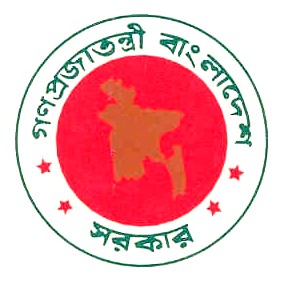 GOVERNMENT OF THE PEOPLE’S REPUBLIC OF BANGLADESHOFFICE OF THE EXECUTIVE ENGINEERPWD E/M DIVISION-1,CHITTAGONG.NAME OF THE WORK :-[Open Tendering Method]INVITATION FOR TENDERSTENDER NO. 27(2015-2016) ISSUED TO :- MONEY RECEIPT NO :- DATE :-1.1.1.Project  Name2.2.2.Source of fundsGOB. GOB. GOB. GOB. GOB. GOB. GOB. 3.3.3.Invitation Ref No. & Date 5-3/1770   Date:05-06-2016   5-3/1770   Date:05-06-2016   5-3/1770   Date:05-06-2016   5-3/1770   Date:05-06-2016   5-3/1770   Date:05-06-2016   5-3/1770   Date:05-06-2016   5-3/1770   Date:05-06-2016  4.4.4.Tendering MethodOpen Tendering Method (OTM)Open Tendering Method (OTM)Open Tendering Method (OTM)Open Tendering Method (OTM)Open Tendering Method (OTM)Open Tendering Method (OTM)Open Tendering Method (OTM)5.Eligibility of TenderersThis invitation for Tender is open to all eligibility of Tenderers are as mentioned below :- a)The Tenderers must submit Original Money Receipt of purchase of Tender Schedule.b)The Tenderers must have upto date income Tax clearance Certificate, VAT Registration Certificate, Trade license from competent authority.c)The Tenderers must have upto date ABC/BC contractor & supervisory License from Licensing Board.d)The Tenderers must have Experience Certificate for successful completion of similar E/I Work with minimum amount of  Tk.25.00 lac (for Gr.1) Tk.1.00 lac (for Gr.2), within  last Five years in a single Tender from the concerned Executive Engineer of PWD. Incase of the work done under any Government / Semi- Government/Autonomous Bodies other than PWD the certifying authority  shall be an officer not below the rank of the Executive Engineer and the same duly verified by the concerned Executive Engineer of PWD of that locality / District under whose jurisdiction the work has been done.e) The minimum amount of free fund ( Liquid Assets/Cash flow) or Credit facilities net of others contractual (commitments of the successful Tenderer) shall be Tk 30.00 lac for Gr.1 Tk.1.00 lac for Gr.2, should be attached with tenders  Bank Statement will be submitted with the tender not before the date 02-06-2016. f) The required average annual Construction Turnover shall be minimum Tk 40.01 lac for Gr1, Tk.2.00 lac for Gr.2, over the last Five years. preceding the date of submission necessary supporting documents from the concerned authority (work certificate) shall be submitted with the Tender.      Attested copies of documents mentioned in above Sl. No. b, c, d, e & f  must be submitted along with the Tender. Other required eligibilities and conditions of the Tenderer are shown in Tender Data sheet of Tender document.Eligibility of TenderersThis invitation for Tender is open to all eligibility of Tenderers are as mentioned below :- a)The Tenderers must submit Original Money Receipt of purchase of Tender Schedule.b)The Tenderers must have upto date income Tax clearance Certificate, VAT Registration Certificate, Trade license from competent authority.c)The Tenderers must have upto date ABC/BC contractor & supervisory License from Licensing Board.d)The Tenderers must have Experience Certificate for successful completion of similar E/I Work with minimum amount of  Tk.25.00 lac (for Gr.1) Tk.1.00 lac (for Gr.2), within  last Five years in a single Tender from the concerned Executive Engineer of PWD. Incase of the work done under any Government / Semi- Government/Autonomous Bodies other than PWD the certifying authority  shall be an officer not below the rank of the Executive Engineer and the same duly verified by the concerned Executive Engineer of PWD of that locality / District under whose jurisdiction the work has been done.e) The minimum amount of free fund ( Liquid Assets/Cash flow) or Credit facilities net of others contractual (commitments of the successful Tenderer) shall be Tk 30.00 lac for Gr.1 Tk.1.00 lac for Gr.2, should be attached with tenders  Bank Statement will be submitted with the tender not before the date 02-06-2016. f) The required average annual Construction Turnover shall be minimum Tk 40.01 lac for Gr1, Tk.2.00 lac for Gr.2, over the last Five years. preceding the date of submission necessary supporting documents from the concerned authority (work certificate) shall be submitted with the Tender.      Attested copies of documents mentioned in above Sl. No. b, c, d, e & f  must be submitted along with the Tender. Other required eligibilities and conditions of the Tenderer are shown in Tender Data sheet of Tender document.Eligibility of TenderersThis invitation for Tender is open to all eligibility of Tenderers are as mentioned below :- a)The Tenderers must submit Original Money Receipt of purchase of Tender Schedule.b)The Tenderers must have upto date income Tax clearance Certificate, VAT Registration Certificate, Trade license from competent authority.c)The Tenderers must have upto date ABC/BC contractor & supervisory License from Licensing Board.d)The Tenderers must have Experience Certificate for successful completion of similar E/I Work with minimum amount of  Tk.25.00 lac (for Gr.1) Tk.1.00 lac (for Gr.2), within  last Five years in a single Tender from the concerned Executive Engineer of PWD. Incase of the work done under any Government / Semi- Government/Autonomous Bodies other than PWD the certifying authority  shall be an officer not below the rank of the Executive Engineer and the same duly verified by the concerned Executive Engineer of PWD of that locality / District under whose jurisdiction the work has been done.e) The minimum amount of free fund ( Liquid Assets/Cash flow) or Credit facilities net of others contractual (commitments of the successful Tenderer) shall be Tk 30.00 lac for Gr.1 Tk.1.00 lac for Gr.2, should be attached with tenders  Bank Statement will be submitted with the tender not before the date 02-06-2016. f) The required average annual Construction Turnover shall be minimum Tk 40.01 lac for Gr1, Tk.2.00 lac for Gr.2, over the last Five years. preceding the date of submission necessary supporting documents from the concerned authority (work certificate) shall be submitted with the Tender.      Attested copies of documents mentioned in above Sl. No. b, c, d, e & f  must be submitted along with the Tender. Other required eligibilities and conditions of the Tenderer are shown in Tender Data sheet of Tender document.Eligibility of TenderersThis invitation for Tender is open to all eligibility of Tenderers are as mentioned below :- a)The Tenderers must submit Original Money Receipt of purchase of Tender Schedule.b)The Tenderers must have upto date income Tax clearance Certificate, VAT Registration Certificate, Trade license from competent authority.c)The Tenderers must have upto date ABC/BC contractor & supervisory License from Licensing Board.d)The Tenderers must have Experience Certificate for successful completion of similar E/I Work with minimum amount of  Tk.25.00 lac (for Gr.1) Tk.1.00 lac (for Gr.2), within  last Five years in a single Tender from the concerned Executive Engineer of PWD. Incase of the work done under any Government / Semi- Government/Autonomous Bodies other than PWD the certifying authority  shall be an officer not below the rank of the Executive Engineer and the same duly verified by the concerned Executive Engineer of PWD of that locality / District under whose jurisdiction the work has been done.e) The minimum amount of free fund ( Liquid Assets/Cash flow) or Credit facilities net of others contractual (commitments of the successful Tenderer) shall be Tk 30.00 lac for Gr.1 Tk.1.00 lac for Gr.2, should be attached with tenders  Bank Statement will be submitted with the tender not before the date 02-06-2016. f) The required average annual Construction Turnover shall be minimum Tk 40.01 lac for Gr1, Tk.2.00 lac for Gr.2, over the last Five years. preceding the date of submission necessary supporting documents from the concerned authority (work certificate) shall be submitted with the Tender.      Attested copies of documents mentioned in above Sl. No. b, c, d, e & f  must be submitted along with the Tender. Other required eligibilities and conditions of the Tenderer are shown in Tender Data sheet of Tender document.Eligibility of TenderersThis invitation for Tender is open to all eligibility of Tenderers are as mentioned below :- a)The Tenderers must submit Original Money Receipt of purchase of Tender Schedule.b)The Tenderers must have upto date income Tax clearance Certificate, VAT Registration Certificate, Trade license from competent authority.c)The Tenderers must have upto date ABC/BC contractor & supervisory License from Licensing Board.d)The Tenderers must have Experience Certificate for successful completion of similar E/I Work with minimum amount of  Tk.25.00 lac (for Gr.1) Tk.1.00 lac (for Gr.2), within  last Five years in a single Tender from the concerned Executive Engineer of PWD. Incase of the work done under any Government / Semi- Government/Autonomous Bodies other than PWD the certifying authority  shall be an officer not below the rank of the Executive Engineer and the same duly verified by the concerned Executive Engineer of PWD of that locality / District under whose jurisdiction the work has been done.e) The minimum amount of free fund ( Liquid Assets/Cash flow) or Credit facilities net of others contractual (commitments of the successful Tenderer) shall be Tk 30.00 lac for Gr.1 Tk.1.00 lac for Gr.2, should be attached with tenders  Bank Statement will be submitted with the tender not before the date 02-06-2016. f) The required average annual Construction Turnover shall be minimum Tk 40.01 lac for Gr1, Tk.2.00 lac for Gr.2, over the last Five years. preceding the date of submission necessary supporting documents from the concerned authority (work certificate) shall be submitted with the Tender.      Attested copies of documents mentioned in above Sl. No. b, c, d, e & f  must be submitted along with the Tender. Other required eligibilities and conditions of the Tenderer are shown in Tender Data sheet of Tender document.Eligibility of TenderersThis invitation for Tender is open to all eligibility of Tenderers are as mentioned below :- a)The Tenderers must submit Original Money Receipt of purchase of Tender Schedule.b)The Tenderers must have upto date income Tax clearance Certificate, VAT Registration Certificate, Trade license from competent authority.c)The Tenderers must have upto date ABC/BC contractor & supervisory License from Licensing Board.d)The Tenderers must have Experience Certificate for successful completion of similar E/I Work with minimum amount of  Tk.25.00 lac (for Gr.1) Tk.1.00 lac (for Gr.2), within  last Five years in a single Tender from the concerned Executive Engineer of PWD. Incase of the work done under any Government / Semi- Government/Autonomous Bodies other than PWD the certifying authority  shall be an officer not below the rank of the Executive Engineer and the same duly verified by the concerned Executive Engineer of PWD of that locality / District under whose jurisdiction the work has been done.e) The minimum amount of free fund ( Liquid Assets/Cash flow) or Credit facilities net of others contractual (commitments of the successful Tenderer) shall be Tk 30.00 lac for Gr.1 Tk.1.00 lac for Gr.2, should be attached with tenders  Bank Statement will be submitted with the tender not before the date 02-06-2016. f) The required average annual Construction Turnover shall be minimum Tk 40.01 lac for Gr1, Tk.2.00 lac for Gr.2, over the last Five years. preceding the date of submission necessary supporting documents from the concerned authority (work certificate) shall be submitted with the Tender.      Attested copies of documents mentioned in above Sl. No. b, c, d, e & f  must be submitted along with the Tender. Other required eligibilities and conditions of the Tenderer are shown in Tender Data sheet of Tender document.Eligibility of TenderersThis invitation for Tender is open to all eligibility of Tenderers are as mentioned below :- a)The Tenderers must submit Original Money Receipt of purchase of Tender Schedule.b)The Tenderers must have upto date income Tax clearance Certificate, VAT Registration Certificate, Trade license from competent authority.c)The Tenderers must have upto date ABC/BC contractor & supervisory License from Licensing Board.d)The Tenderers must have Experience Certificate for successful completion of similar E/I Work with minimum amount of  Tk.25.00 lac (for Gr.1) Tk.1.00 lac (for Gr.2), within  last Five years in a single Tender from the concerned Executive Engineer of PWD. Incase of the work done under any Government / Semi- Government/Autonomous Bodies other than PWD the certifying authority  shall be an officer not below the rank of the Executive Engineer and the same duly verified by the concerned Executive Engineer of PWD of that locality / District under whose jurisdiction the work has been done.e) The minimum amount of free fund ( Liquid Assets/Cash flow) or Credit facilities net of others contractual (commitments of the successful Tenderer) shall be Tk 30.00 lac for Gr.1 Tk.1.00 lac for Gr.2, should be attached with tenders  Bank Statement will be submitted with the tender not before the date 02-06-2016. f) The required average annual Construction Turnover shall be minimum Tk 40.01 lac for Gr1, Tk.2.00 lac for Gr.2, over the last Five years. preceding the date of submission necessary supporting documents from the concerned authority (work certificate) shall be submitted with the Tender.      Attested copies of documents mentioned in above Sl. No. b, c, d, e & f  must be submitted along with the Tender. Other required eligibilities and conditions of the Tenderer are shown in Tender Data sheet of Tender document.Eligibility of TenderersThis invitation for Tender is open to all eligibility of Tenderers are as mentioned below :- a)The Tenderers must submit Original Money Receipt of purchase of Tender Schedule.b)The Tenderers must have upto date income Tax clearance Certificate, VAT Registration Certificate, Trade license from competent authority.c)The Tenderers must have upto date ABC/BC contractor & supervisory License from Licensing Board.d)The Tenderers must have Experience Certificate for successful completion of similar E/I Work with minimum amount of  Tk.25.00 lac (for Gr.1) Tk.1.00 lac (for Gr.2), within  last Five years in a single Tender from the concerned Executive Engineer of PWD. Incase of the work done under any Government / Semi- Government/Autonomous Bodies other than PWD the certifying authority  shall be an officer not below the rank of the Executive Engineer and the same duly verified by the concerned Executive Engineer of PWD of that locality / District under whose jurisdiction the work has been done.e) The minimum amount of free fund ( Liquid Assets/Cash flow) or Credit facilities net of others contractual (commitments of the successful Tenderer) shall be Tk 30.00 lac for Gr.1 Tk.1.00 lac for Gr.2, should be attached with tenders  Bank Statement will be submitted with the tender not before the date 02-06-2016. f) The required average annual Construction Turnover shall be minimum Tk 40.01 lac for Gr1, Tk.2.00 lac for Gr.2, over the last Five years. preceding the date of submission necessary supporting documents from the concerned authority (work certificate) shall be submitted with the Tender.      Attested copies of documents mentioned in above Sl. No. b, c, d, e & f  must be submitted along with the Tender. Other required eligibilities and conditions of the Tenderer are shown in Tender Data sheet of Tender document.Eligibility of TenderersThis invitation for Tender is open to all eligibility of Tenderers are as mentioned below :- a)The Tenderers must submit Original Money Receipt of purchase of Tender Schedule.b)The Tenderers must have upto date income Tax clearance Certificate, VAT Registration Certificate, Trade license from competent authority.c)The Tenderers must have upto date ABC/BC contractor & supervisory License from Licensing Board.d)The Tenderers must have Experience Certificate for successful completion of similar E/I Work with minimum amount of  Tk.25.00 lac (for Gr.1) Tk.1.00 lac (for Gr.2), within  last Five years in a single Tender from the concerned Executive Engineer of PWD. Incase of the work done under any Government / Semi- Government/Autonomous Bodies other than PWD the certifying authority  shall be an officer not below the rank of the Executive Engineer and the same duly verified by the concerned Executive Engineer of PWD of that locality / District under whose jurisdiction the work has been done.e) The minimum amount of free fund ( Liquid Assets/Cash flow) or Credit facilities net of others contractual (commitments of the successful Tenderer) shall be Tk 30.00 lac for Gr.1 Tk.1.00 lac for Gr.2, should be attached with tenders  Bank Statement will be submitted with the tender not before the date 02-06-2016. f) The required average annual Construction Turnover shall be minimum Tk 40.01 lac for Gr1, Tk.2.00 lac for Gr.2, over the last Five years. preceding the date of submission necessary supporting documents from the concerned authority (work certificate) shall be submitted with the Tender.      Attested copies of documents mentioned in above Sl. No. b, c, d, e & f  must be submitted along with the Tender. Other required eligibilities and conditions of the Tenderer are shown in Tender Data sheet of Tender document.6.Name and address of the Office(s) Selling Tender DocumentName and address of the Office(s) Selling Tender DocumentName and address of the Office(s) Selling Tender DocumentOffice of the Divisional Commissioner, Chittagong , (Gr-1 )Office of the Executive Engineer PWD Division-1, & 2,Chittagong. (Gr-1 )(Office of the Executive Engineer PWD E/M  Division-1, Dhaka(Gr.1)Office of the Executive Engineer,  PWD E/M Division-1 & 2, Chittagong (Gr-1 & 2)   Office of the Divisional Commissioner, Chittagong , (Gr-1 )Office of the Executive Engineer PWD Division-1, & 2,Chittagong. (Gr-1 )(Office of the Executive Engineer PWD E/M  Division-1, Dhaka(Gr.1)Office of the Executive Engineer,  PWD E/M Division-1 & 2, Chittagong (Gr-1 & 2)   Office of the Divisional Commissioner, Chittagong , (Gr-1 )Office of the Executive Engineer PWD Division-1, & 2,Chittagong. (Gr-1 )(Office of the Executive Engineer PWD E/M  Division-1, Dhaka(Gr.1)Office of the Executive Engineer,  PWD E/M Division-1 & 2, Chittagong (Gr-1 & 2)   Office of the Divisional Commissioner, Chittagong , (Gr-1 )Office of the Executive Engineer PWD Division-1, & 2,Chittagong. (Gr-1 )(Office of the Executive Engineer PWD E/M  Division-1, Dhaka(Gr.1)Office of the Executive Engineer,  PWD E/M Division-1 & 2, Chittagong (Gr-1 & 2)   Office of the Divisional Commissioner, Chittagong , (Gr-1 )Office of the Executive Engineer PWD Division-1, & 2,Chittagong. (Gr-1 )(Office of the Executive Engineer PWD E/M  Division-1, Dhaka(Gr.1)Office of the Executive Engineer,  PWD E/M Division-1 & 2, Chittagong (Gr-1 & 2)   Office of the Divisional Commissioner, Chittagong , (Gr-1 )Office of the Executive Engineer PWD Division-1, & 2,Chittagong. (Gr-1 )(Office of the Executive Engineer PWD E/M  Division-1, Dhaka(Gr.1)Office of the Executive Engineer,  PWD E/M Division-1 & 2, Chittagong (Gr-1 & 2)   7.Name and address of Receiving TendersName and address of Receiving TendersName and address of Receiving TendersOffice of the Divisional Commissioner, Chittagong Division. (Gr-1 )Office of the Police Commissioner, CMP Chittagong. (Gr-1 )Office of the Superintending  Engineer, PWD E/M Circle, Chittagong Gr-1 ) Office of the Executive Engineer, PWD E/M Division-1, Chittagong( Gr-1 & 2) Office of the Divisional Commissioner, Chittagong Division. (Gr-1 )Office of the Police Commissioner, CMP Chittagong. (Gr-1 )Office of the Superintending  Engineer, PWD E/M Circle, Chittagong Gr-1 ) Office of the Executive Engineer, PWD E/M Division-1, Chittagong( Gr-1 & 2) Office of the Divisional Commissioner, Chittagong Division. (Gr-1 )Office of the Police Commissioner, CMP Chittagong. (Gr-1 )Office of the Superintending  Engineer, PWD E/M Circle, Chittagong Gr-1 ) Office of the Executive Engineer, PWD E/M Division-1, Chittagong( Gr-1 & 2) Office of the Divisional Commissioner, Chittagong Division. (Gr-1 )Office of the Police Commissioner, CMP Chittagong. (Gr-1 )Office of the Superintending  Engineer, PWD E/M Circle, Chittagong Gr-1 ) Office of the Executive Engineer, PWD E/M Division-1, Chittagong( Gr-1 & 2) Office of the Divisional Commissioner, Chittagong Division. (Gr-1 )Office of the Police Commissioner, CMP Chittagong. (Gr-1 )Office of the Superintending  Engineer, PWD E/M Circle, Chittagong Gr-1 ) Office of the Executive Engineer, PWD E/M Division-1, Chittagong( Gr-1 & 2) Office of the Divisional Commissioner, Chittagong Division. (Gr-1 )Office of the Police Commissioner, CMP Chittagong. (Gr-1 )Office of the Superintending  Engineer, PWD E/M Circle, Chittagong Gr-1 ) Office of the Executive Engineer, PWD E/M Division-1, Chittagong( Gr-1 & 2) 8Name and address of Opening TendersName and address of Opening TendersName and address of Opening TendersOffice of the Executive Engineer, PWD E/M Division-1, ChittagongOffice of the Executive Engineer, PWD E/M Division-1, ChittagongOffice of the Executive Engineer, PWD E/M Division-1, ChittagongOffice of the Executive Engineer, PWD E/M Division-1, ChittagongOffice of the Executive Engineer, PWD E/M Division-1, ChittagongOffice of the Executive Engineer, PWD E/M Division-1, Chittagong9. Last date & Time of Selling Tenders Document Last date & Time of Selling Tenders Document Last date & Time of Selling Tenders Document Last date & Time of Selling Tenders DocumentUp to 27/06/2016  during office hour.Up to 27/06/2016  during office hour.Up to 27/06/2016  during office hour.Up to 27/06/2016  during office hour.Up to 27/06/2016  during office hour.10.Last date & Time for Submission of Tenders DocumentLast date & Time for Submission of Tenders DocumentLast date & Time for Submission of Tenders DocumentLast date & Time for Submission of Tenders Document28/06/2016  at 12.00 noon.28/06/2016  at 12.00 noon.28/06/2016  at 12.00 noon.28/06/2016  at 12.00 noon.28/06/2016  at 12.00 noon.11.Date & Time  of Opening TendersDate & Time  of Opening TendersDate & Time  of Opening TendersDate & Time  of Opening Tenders28/06/2016 at 3.00 P.M.28/06/2016 at 3.00 P.M.28/06/2016 at 3.00 P.M.28/06/2016 at 3.00 P.M.28/06/2016 at 3.00 P.M.12.Price of Tender Document Price of Tender Document Price of Tender Document Price of Tender Document  Tk. 1,000/ (One Thousand)  only (Non-refundable). (For Gr-1)Tk. 500/ (Five hundred)  only (Non-refundable). (For Gr-11) Tk. 1,000/ (One Thousand)  only (Non-refundable). (For Gr-1)Tk. 500/ (Five hundred)  only (Non-refundable). (For Gr-11) Tk. 1,000/ (One Thousand)  only (Non-refundable). (For Gr-1)Tk. 500/ (Five hundred)  only (Non-refundable). (For Gr-11) Tk. 1,000/ (One Thousand)  only (Non-refundable). (For Gr-1)Tk. 500/ (Five hundred)  only (Non-refundable). (For Gr-11) Tk. 1,000/ (One Thousand)  only (Non-refundable). (For Gr-1)Tk. 500/ (Five hundred)  only (Non-refundable). (For Gr-11)13.Brief Description of  WorksBrief Description of  WorksBrief Description of  WorksBrief Description of  WorksSupply & installation of  E/I works etc.Supply & installation of  E/I works etc.Supply & installation of  E/I works etc.Supply & installation of  E/I works etc.Supply & installation of  E/I works etc.141414Name of worksName of worksName of worksName of worksLocationTender SecurityAmount (Tk.)Time for Completion of worksGr-1)Gr-1)Gr-1)wmGgwc `vgcvov¯’ cywjk jvB‡Ýi Af¨šÍ‡i Aew¯’Z AvevwmK fe‡b A‡K‡Rv/GbvjM wgUvi cwieZ©b K‡i Avjv`v Avjv`v bZzb wWwRUvj wgUvi mieivn I ¯’vcb Ges RivRxY©  ˆe`y¨wZK  K¨vej mn AvbylvswMK KvR| wmGgwc `vgcvov¯’ cywjk jvB‡Ýi Af¨šÍ‡i Aew¯’Z AvevwmK fe‡b A‡K‡Rv/GbvjM wgUvi cwieZ©b K‡i Avjv`v Avjv`v bZzb wWwRUvj wgUvi mieivn I ¯’vcb Ges RivRxY©  ˆe`y¨wZK  K¨vej mn AvbylvswMK KvR| wmGgwc `vgcvov¯’ cywjk jvB‡Ýi Af¨šÍ‡i Aew¯’Z AvevwmK fe‡b A‡K‡Rv/GbvjM wgUvi cwieZ©b K‡i Avjv`v Avjv`v bZzb wWwRUvj wgUvi mieivn I ¯’vcb Ges RivRxY©  ˆe`y¨wZK  K¨vej mn AvbylvswMK KvR| wmGgwc `vgcvov¯’ cywjk jvB‡Ýi Af¨šÍ‡i Aew¯’Z AvevwmK fe‡b A‡K‡Rv/GbvjM wgUvi cwieZ©b K‡i Avjv`v Avjv`v bZzb wWwRUvj wgUvi mieivn I ¯’vcb Ges RivRxY©  ˆe`y¨wZK  K¨vej mn AvbylvswMK KvR| ChittagongTk. 1,20,000/- only.3MonthGr-2)Gr-2)Gr-2)wmGgwc `vgcvov¯’ cywjk jvB‡Ýi Af¨šÍ‡i Aew¯’Z 250 †KwfG Bb‡Wvi UvBc ˆe`y¨wZK mve-‡ók‡bi mvwf©wms I wi-Avw_©s Kib KvR| wmGgwc `vgcvov¯’ cywjk jvB‡Ýi Af¨šÍ‡i Aew¯’Z 250 †KwfG Bb‡Wvi UvBc ˆe`y¨wZK mve-‡ók‡bi mvwf©wms I wi-Avw_©s Kib KvR| wmGgwc `vgcvov¯’ cywjk jvB‡Ýi Af¨šÍ‡i Aew¯’Z 250 †KwfG Bb‡Wvi UvBc ˆe`y¨wZK mve-‡ók‡bi mvwf©wms I wi-Avw_©s Kib KvR| wmGgwc `vgcvov¯’ cywjk jvB‡Ýi Af¨šÍ‡i Aew¯’Z 250 †KwfG Bb‡Wvi UvBc ˆe`y¨wZK mve-‡ók‡bi mvwf©wms I wi-Avw_©s Kib KvR| ChittagongTk. 5,000/-       only.15days16.The Contractors/Firms those who have been penalized for any reasons what-so-ever in PWD since last 3(three) years will be debarred from contesting in this bid.17.During execution of the work the quantities of items of work may vary and even some items or all the items of work may not be executed for which no clam is acceptable.18.Notice inviting Tenders schedule of items additional terms and conditions etc. duly signed by the Tenderer on every page will form a part of the Tender and will be binding upon the Tenderer.19.The total amount/value of the work to be quoted in figures and words in the Tender submission sheet (Form-W-2).20.If there by any/ disagreement between the figures and words representing the quoted rates, the rates in words shall govern.21.If the Tenderers fail to enter a price against an item in the Bill of Quantities the amount shall be deemed to be included else where in his rates.22.The successful Tenderer shall have to deposit Tk.10% of the contract value as performance Security (excluding Tender security) in the form of Bank Draft, pay order of irrevocable Bank guarantee of any schedule bank of Bangladesh in favour of Executive Engineer, PWD E/M Division No-1, Ctg. before issue of work order. If the Successful Tenderer fails to comply it within the stipulated time, then the Tender will be rejected and Tendered security will be forfeited.23.Rules Regulations, orders so far as they are inconsistent with the public procurement Rules 2008 stand repealed.24.The Tenderer shall write his/their full name and address of correspondence/permanent address in the page of Tender document meant for this purpose & note down his/their class of enlistment, VAT regtistration and TIN No etc.25.The basis of Calculations will be the item wise rates quoted by the Tenderer but not on the total amount.26.AvB‡Ug wfwËK `i I UvKvi cwigvY D×„wZi †¶‡Î `icÎ`vZv‡K `kwgK Gi ci `yB Digit ch©šÍ  `i we‡ePbvq Avbqb Kiv nB‡e Bnvi e¨Zvq NU‡j `icÎ evwZj ewjqv MY¨ nB‡e|27.The Contractor will be bound to pay VAT & income Tax for the work entrusted to him/them at the rate fixed by the Govt. which will be deducted from his/ their bills irrespective of final bills /R.A bills whatever the case may be.28.If any of the clause/clauses inserted in this Tender notice due to over sight is mistyped, misspelled, grammatically mistaken as a result of which it appears to be contradicted with prevailing set rules, regulations, terms & conditions, executive orders of the competent authority issued time to time in that case such clause/clauses of this NIT will be assumed corected be read and explained as that put in the prevailing set rules, regulations, terms and condition and code of practice .The decision of the E/ch. in such case will be treated final.The Tenderer therefore will not have any plea nor they will have any scope of claim what so ever in this respect.29.Awbevh© KviY ekZt `icÎ MÖn‡Yi w`‡b †Kvb miKvix QywU †NvwlZ nB‡j ev e¨vswKs Kvh©µg eÜ _vwK‡j `icÎ cieZx© Kvh©w`e‡m M„nxZ nB‡e| Z`ªæc `icÎ †Lvjvi Zvwi‡LI hw` †Kvb miKvix QywU †NvwlZ nq ZvnvI cieZx© Kvh©w`e‡m †Lvjv nB‡e| †mB †¶‡Î `icÎ MÖnY I †Lvjvi mgq AcwiewZ©Z _vwKe| 30.The Tenderer shall enclose the original in one (1) envelope and all the copies of the Tender in another envelope duly marking the envelopes as “ORIGINAL” and “COPY” These two (2) envelopes shall then be enclosed in one (1) single outer envelop.31.If all envelopes are not sealed and marked as required by ITT sub-clause 28.2 the Employer will assume no responsibility for the misplacement or premature opening of the Tender.03.  The Divisional Commissioner, Chittagong, for  kind information & necessary action. Enclose:-1(One) Set Notice & 01(One)  set schedule for sale. (Each Group) (If necessary photo copy of the Schedule may be sold). 15-03-2016Bs ZvwiL `ycyyi 12.00 NwUKvi g‡a¨ Zuvnvi `ß‡i `icÎ cvIqv †M‡j D³ `icÎ mg~n bv Ly‡j wmjMvjvK…Z Ae¯’vq AÎ `ß‡ii cÖwZwbwai wbKU n¯ÍvšÍi Kivi Rb¨ Aby‡iva Kiv nBj Ges D³ Kv‡Ri †Kvb `icÎ cvIqv bv †Mj wbj I‡cwbs †g‡gv AÎ `ß‡ii cÖwZwbwai wbKU mieivn Kivi Rb¨ we‡klfv‡e Aby‡iva Kiv nBj|   04    The  Police Commissioner ,CMP, Chittagong, for kind information and necessary action. Enclose:-1(One) Set Notice & 01(One)  set schedule for sale.(Each group) (If necessary photo copy of the   Schedule may be sold). 15-03-2016Bs ZvwiL `ycyyi 12.00 NwUKvi g‡a¨ Zuvnvi `ß‡i `icÎ cvIqv †M‡j D³ `icÎ mg~n bv Ly‡j wmjMvjvK…Z Ae¯’vq AÎ `ß‡ii cÖwZwbwai wbKU n¯ÍvšÍi Kivi Rb¨ Aby‡iva Kiv nBj Ges D³ Kv‡Ri †Kvb `icÎ cvIqv bv †Mj wbj I‡cwbs †g‡gv AÎ `ß‡ii cÖwZwbwai wbKU mieivn Kivi Rb¨ we‡klfv‡e Aby‡iva Kiv nBj|   Scope of TenderScope of TenderThe Procuring Entity, as indicated in the Tender Data Sheet (TDS) issues this Tender Document for the procurement of Works and physical services incidental thereto as specified in the TDS and as detailed in Section 6: Bill of Quantities. The name of the Tender and the number and identification of its constituent lot(s) are stated in the TDS.The successful Tenderer shall be required to execute the Works and physical services as specified in the General Conditions of Contract.The Procuring Entity, as indicated in the Tender Data Sheet (TDS) issues this Tender Document for the procurement of Works and physical services incidental thereto as specified in the TDS and as detailed in Section 6: Bill of Quantities. The name of the Tender and the number and identification of its constituent lot(s) are stated in the TDS.The successful Tenderer shall be required to execute the Works and physical services as specified in the General Conditions of Contract.InterpretationInterpretationThroughout this Tender Document:the term “in writing” means communication written by hand or machine duly signed and includes properly authenticated messages by facsimile or electronic mail;if the context so requires, singular means plural and vice  versa;  “day” means calendar days unless otherwise specified as working days;“Person” means and includes an individual, body of individuals, sole proprietorship, partnership, company, association or cooperative society that wishes to participate in Procurement proceedings;“Tenderer” means a Person who submits a Tender; “Tender Document” means the Document provided by a Procuring Entity to a Tenderer as a basis for preparation of the Tender; and“Tender” depending on the context, means a Tender submitted by a Tenderer for execution of Works and physical services to a Procuring Entity in response to an Invitation for Tender.Throughout this Tender Document:the term “in writing” means communication written by hand or machine duly signed and includes properly authenticated messages by facsimile or electronic mail;if the context so requires, singular means plural and vice  versa;  “day” means calendar days unless otherwise specified as working days;“Person” means and includes an individual, body of individuals, sole proprietorship, partnership, company, association or cooperative society that wishes to participate in Procurement proceedings;“Tenderer” means a Person who submits a Tender; “Tender Document” means the Document provided by a Procuring Entity to a Tenderer as a basis for preparation of the Tender; and“Tender” depending on the context, means a Tender submitted by a Tenderer for execution of Works and physical services to a Procuring Entity in response to an Invitation for Tender.Corrupt, Fraudulent, Collusive or Coercive PracticesCorrupt, Fraudulent, Collusive or Coercive PracticesThe Government requires that the Procuring Entity as well as the Tenderers or shall, during the Procurement proceedings and the execution of Contracts under public funds, ensure- strict compliance with the provisions of Section 64 of the Public Procurement Act 2006 (Act 24 of 2006);abiding by the code of ethics as mentioned  in the Rule127 of the Public Procurement Rules, 2008;that neither it’s any officer nor any staff or any other agents or intermediaries working on its behalf engages in any practice as detailed in the Rule 127. The Government requires that the Procuring Entity as well as the Tenderers or shall, during the Procurement proceedings and the execution of Contracts under public funds, ensure- strict compliance with the provisions of Section 64 of the Public Procurement Act 2006 (Act 24 of 2006);abiding by the code of ethics as mentioned  in the Rule127 of the Public Procurement Rules, 2008;that neither it’s any officer nor any staff or any other agents or intermediaries working on its behalf engages in any practice as detailed in the Rule 127. Corrupt, Fraudulent, Collusive or Coercive PracticesCorrupt, Fraudulent, Collusive or Coercive PracticesIf corrupt, fraudulent, collusive or coercive practices of any kind determined by the Procuring Entity against any Tenderer or Contractor in competing for, or in executing, a contract under public fund, the Procuring Entity shall -exclude the concerned Tenderer from further participation in the particular Procurement proceeding; orreject any recommendation for award that had been proposed for that concerned Tenderer;or declare, at its discretion, the concerned Tenderer to be ineligible to participate in further Procurement proceedings, either indefinitely or for a specific period of time.If corrupt, fraudulent, collusive or coercive practices of any kind determined by the Procuring Entity against any Tenderer or Contractor in competing for, or in executing, a contract under public fund, the Procuring Entity shall -exclude the concerned Tenderer from further participation in the particular Procurement proceeding; orreject any recommendation for award that had been proposed for that concerned Tenderer;or declare, at its discretion, the concerned Tenderer to be ineligible to participate in further Procurement proceedings, either indefinitely or for a specific period of time.Eligible TenderersEligible TenderersThis Invitation for Tenders is open to all potential Tenderers.This Invitation for Tenders is open to all potential Tenderers.Eligible TenderersEligible TenderersTenderers shall have the legal capacity to enter into the Contract under the Applicable Law.         Tenderers shall have the legal capacity to enter into the Contract under the Applicable Law.         Eligible TenderersEligible TenderersTenderers shall be enrolled in the relevant professional or trade organisations registered in Bangladesh.Tenderers shall be enrolled in the relevant professional or trade organisations registered in Bangladesh.Eligible TenderersEligible TenderersTenderers may be a physical or juridical individual or body of individuals, or company invited to take part in public procurement or seeking to be so invited or submitting a Tender in response to an Invitation for Tenders.  Tenderers may be a physical or juridical individual or body of individuals, or company invited to take part in public procurement or seeking to be so invited or submitting a Tender in response to an Invitation for Tenders.  Eligible TenderersEligible TenderersTenderers shall have fulfilled its obligations to pay taxes under the provisions of laws and regulations of Bangladesh.Tenderers shall have fulfilled its obligations to pay taxes under the provisions of laws and regulations of Bangladesh.Eligible TenderersEligible TenderersTenderers and all parties constituting the Tenderer shall not have a conflict of interest. Tenderers and all parties constituting the Tenderer shall not have a conflict of interest. Eligible TenderersEligible TenderersTenderer in its own name or its other names or also in the case of its Persons in different names, shall not be under a declaration of ineligibility for corrupt, fraudulent, collusive or coercive practices as stated under ITT Clause 3.2.Tenderer in its own name or its other names or also in the case of its Persons in different names, shall not be under a declaration of ineligibility for corrupt, fraudulent, collusive or coercive practices as stated under ITT Clause 3.2.Eligible TenderersEligible TenderersTenderers are not restrained or barred from participating in Public Procurement on grounds of poor performance in the past under any Contract.Tenderers are not restrained or barred from participating in Public Procurement on grounds of poor performance in the past under any Contract.Eligible TenderersEligible TenderersTenderers shall not be insolvent, be in receivership, be bankrupt, be in the process of bankruptcy, be not temporarily barred from undertaking business and it shall not be the subject of legal proceedings for any of the foregoing.Tenderers shall not be insolvent, be in receivership, be bankrupt, be in the process of bankruptcy, be not temporarily barred from undertaking business and it shall not be the subject of legal proceedings for any of the foregoing.Eligible TenderersEligible TenderersGovernment-owned enterprise in Bangladesh may also participate in the Tender if it is legally and financially autonomous, it operates under commercial law, and it is not a dependent agency of the Procuring Entity.Government-owned enterprise in Bangladesh may also participate in the Tender if it is legally and financially autonomous, it operates under commercial law, and it is not a dependent agency of the Procuring Entity.Eligible TenderersEligible TenderersTenderers shall provide such evidence of their continued eligibility satisfactory to the Procuring Entity, as the Procuring Entity will reasonably request.Tenderers shall provide such evidence of their continued eligibility satisfactory to the Procuring Entity, as the Procuring Entity will reasonably request.B.    Tender DocumentB.    Tender DocumentB.    Tender DocumentB.    Tender DocumentThe Sections comprising the Tender Document are listed below, and should be read in conjunction with any Addendum issued under ITT Clause 11.Section 1     Instructions to Tenderers (ITT)Section 2     Tender Data Sheet (TDS)Section 3     General Conditions of Contract (GCC)Section 4     Particular Conditions of Contract (PCC)Section 5     Tender and Contract FormsSection 6     Bill of Quantities (BOQ)Section 7     General Specifications Section 8      Particular Specifications Section 9      Drawings.   The Sections comprising the Tender Document are listed below, and should be read in conjunction with any Addendum issued under ITT Clause 11.Section 1     Instructions to Tenderers (ITT)Section 2     Tender Data Sheet (TDS)Section 3     General Conditions of Contract (GCC)Section 4     Particular Conditions of Contract (PCC)Section 5     Tender and Contract FormsSection 6     Bill of Quantities (BOQ)Section 7     General Specifications Section 8      Particular Specifications Section 9      Drawings.   The Sections comprising the Tender Document are listed below, and should be read in conjunction with any Addendum issued under ITT Clause 11.Section 1     Instructions to Tenderers (ITT)Section 2     Tender Data Sheet (TDS)Section 3     General Conditions of Contract (GCC)Section 4     Particular Conditions of Contract (PCC)Section 5     Tender and Contract FormsSection 6     Bill of Quantities (BOQ)Section 7     General Specifications Section 8      Particular Specifications Section 9      Drawings.   The Sections comprising the Tender Document are listed below, and should be read in conjunction with any Addendum issued under ITT Clause 11.Section 1     Instructions to Tenderers (ITT)Section 2     Tender Data Sheet (TDS)Section 3     General Conditions of Contract (GCC)Section 4     Particular Conditions of Contract (PCC)Section 5     Tender and Contract FormsSection 6     Bill of Quantities (BOQ)Section 7     General Specifications Section 8      Particular Specifications Section 9      Drawings.   A prospective Tenderer requiring any clarification of the Tender Document shall contact the Procuring Entity in writing at the Procuring Entity’s address and, within time as specified in the TDS.A prospective Tenderer requiring any clarification of the Tender Document shall contact the Procuring Entity in writing at the Procuring Entity’s address and, within time as specified in the TDS.A prospective Tenderer requiring any clarification of the Tender Document shall contact the Procuring Entity in writing at the Procuring Entity’s address and, within time as specified in the TDS.A prospective Tenderer requiring any clarification of the Tender Document shall contact the Procuring Entity in writing at the Procuring Entity’s address and, within time as specified in the TDS.At any time prior to the deadline for submission of Tenders, the Procuring Entity on its own initiative or in response to a clarification request in writing from a Tenderer, may revise the Tender Document by issuing an Addendum. At any time prior to the deadline for submission of Tenders, the Procuring Entity on its own initiative or in response to a clarification request in writing from a Tenderer, may revise the Tender Document by issuing an Addendum. At any time prior to the deadline for submission of Tenders, the Procuring Entity on its own initiative or in response to a clarification request in writing from a Tenderer, may revise the Tender Document by issuing an Addendum. The Addendum issued under ITT Sub Clause 7.1 shall become an integral part of the Tender Document and shall have a date and an issue number and must be circulated by fax, mail or e-mail, to Tenderers who have purchased the Tender Documents, within five (5) working days of issuance of such Addendum, to enable Tenderers to take appropriate action.The Addendum issued under ITT Sub Clause 7.1 shall become an integral part of the Tender Document and shall have a date and an issue number and must be circulated by fax, mail or e-mail, to Tenderers who have purchased the Tender Documents, within five (5) working days of issuance of such Addendum, to enable Tenderers to take appropriate action.The Addendum issued under ITT Sub Clause 7.1 shall become an integral part of the Tender Document and shall have a date and an issue number and must be circulated by fax, mail or e-mail, to Tenderers who have purchased the Tender Documents, within five (5) working days of issuance of such Addendum, to enable Tenderers to take appropriate action.If an Addendum is issued when time remaining is less than one-third of the time allowed for the preparation of Tenders, the Procuring Entity at its discretion shall extend the deadline by an appropriate number of days for the submission of Tenders, depending upon the nature of the Procurement requirement and the addendum. In any case, the minimum time for such extension shall not be less than three (3) working days.If an Addendum is issued when time remaining is less than one-third of the time allowed for the preparation of Tenders, the Procuring Entity at its discretion shall extend the deadline by an appropriate number of days for the submission of Tenders, depending upon the nature of the Procurement requirement and the addendum. In any case, the minimum time for such extension shall not be less than three (3) working days.If an Addendum is issued when time remaining is less than one-third of the time allowed for the preparation of Tenders, the Procuring Entity at its discretion shall extend the deadline by an appropriate number of days for the submission of Tenders, depending upon the nature of the Procurement requirement and the addendum. In any case, the minimum time for such extension shall not be less than three (3) working days.C.    Qualification CriteriaC.    Qualification CriteriaC.    Qualification CriteriaTenderers shall possess the necessary professional and technical qualifications and competence, financial resources, equipment and other physical facilities, managerial capability, specific experience, reputation, and the personnel, to perform the contract, which entails setting pass/fail criteria, which if not met by the Tenderers, will result in consideration of its Tender as non-responsive. Tenderers shall possess the necessary professional and technical qualifications and competence, financial resources, equipment and other physical facilities, managerial capability, specific experience, reputation, and the personnel, to perform the contract, which entails setting pass/fail criteria, which if not met by the Tenderers, will result in consideration of its Tender as non-responsive. Tenderers shall possess the necessary professional and technical qualifications and competence, financial resources, equipment and other physical facilities, managerial capability, specific experience, reputation, and the personnel, to perform the contract, which entails setting pass/fail criteria, which if not met by the Tenderers, will result in consideration of its Tender as non-responsive. In addition to meeting the eligibility criteria, as stated under ITT Clause 4, Tenderers must satisfy the other criteria stated in ITT Clauses 9 to 12 inclusive .In addition to meeting the eligibility criteria, as stated under ITT Clause 4, Tenderers must satisfy the other criteria stated in ITT Clauses 9 to 12 inclusive .In addition to meeting the eligibility criteria, as stated under ITT Clause 4, Tenderers must satisfy the other criteria stated in ITT Clauses 9 to 12 inclusive .To qualify for multiple number of contracts/lots in a package made up of this and other individual contracts/lots for which Tenders are invited in the Invitation for Tenders, the Tenderers shall demonstrate having resources sufficient to meet the aggregate of the qualifying criteria for the individual contracts. The requirement of  general experience as stated under ITT Sub Clause 9.1(a), and specific experience  unless otherwise of different nature, as stated under ITT Sub Clause  9.1(b) shall not be separately applicable for each individual lotTo qualify for multiple number of contracts/lots in a package made up of this and other individual contracts/lots for which Tenders are invited in the Invitation for Tenders, the Tenderers shall demonstrate having resources sufficient to meet the aggregate of the qualifying criteria for the individual contracts. The requirement of  general experience as stated under ITT Sub Clause 9.1(a), and specific experience  unless otherwise of different nature, as stated under ITT Sub Clause  9.1(b) shall not be separately applicable for each individual lotTo qualify for multiple number of contracts/lots in a package made up of this and other individual contracts/lots for which Tenders are invited in the Invitation for Tenders, the Tenderers shall demonstrate having resources sufficient to meet the aggregate of the qualifying criteria for the individual contracts. The requirement of  general experience as stated under ITT Sub Clause 9.1(a), and specific experience  unless otherwise of different nature, as stated under ITT Sub Clause  9.1(b) shall not be separately applicable for each individual lotTenderers shall have the following minimum level of construction experience to qualify for the performance of the Works under the Contract:a minimum number of years of general experience in the construction of works as specified in the TDS; andspecific experience in construction works of a nature, complexity and methods/construction technology similar to the proposed Works, in at least a number of contract(s) and, each with a minimum value over the period, as specified in the TDS.Tenderers shall have the following minimum level of construction experience to qualify for the performance of the Works under the Contract:a minimum number of years of general experience in the construction of works as specified in the TDS; andspecific experience in construction works of a nature, complexity and methods/construction technology similar to the proposed Works, in at least a number of contract(s) and, each with a minimum value over the period, as specified in the TDS.Tenderers shall have the following minimum level of construction experience to qualify for the performance of the Works under the Contract:a minimum number of years of general experience in the construction of works as specified in the TDS; andspecific experience in construction works of a nature, complexity and methods/construction technology similar to the proposed Works, in at least a number of contract(s) and, each with a minimum value over the period, as specified in the TDS.Tenderer shall have the following minimum level of financial capacity to qualify for the performance of the Works under the Contract.the average annual construction turnover as specified   in  the TDS during the period specified in the TDS;availability of minimum liquid assets i.e. working capital or credit line(s) from any scheduled Bank of Bangladesh, net of other contractual commitments, of the amount as specified in the TDS.Tenderer shall have the following minimum level of financial capacity to qualify for the performance of the Works under the Contract.the average annual construction turnover as specified   in  the TDS during the period specified in the TDS;availability of minimum liquid assets i.e. working capital or credit line(s) from any scheduled Bank of Bangladesh, net of other contractual commitments, of the amount as specified in the TDS.Tenderer shall have the following minimum level of financial capacity to qualify for the performance of the Works under the Contract.the average annual construction turnover as specified   in  the TDS during the period specified in the TDS;availability of minimum liquid assets i.e. working capital or credit line(s) from any scheduled Bank of Bangladesh, net of other contractual commitments, of the amount as specified in the TDS.Tenderers shall have the minimum level of personnel capacity to qualify for the performance of the Works under the Contract consisting of key personnel with qualifications and experience as specified in the TDS.Tenderers shall have the minimum level of personnel capacity to qualify for the performance of the Works under the Contract consisting of key personnel with qualifications and experience as specified in the TDS.Tenderers shall have the minimum level of personnel capacity to qualify for the performance of the Works under the Contract consisting of key personnel with qualifications and experience as specified in the TDS.Tenderness’ shall own suitable equipment and other physical facilities or have proven access through contractual arrangement to hire or lease such equipment or facilities for the desired period, where necessary or have assured access through lease, hire, or other such method, of the essential equipment, in full working order, as specified in the TDS.Tenderness’ shall own suitable equipment and other physical facilities or have proven access through contractual arrangement to hire or lease such equipment or facilities for the desired period, where necessary or have assured access through lease, hire, or other such method, of the essential equipment, in full working order, as specified in the TDS.Tenderness’ shall own suitable equipment and other physical facilities or have proven access through contractual arrangement to hire or lease such equipment or facilities for the desired period, where necessary or have assured access through lease, hire, or other such method, of the essential equipment, in full working order, as specified in the TDS.No Joint Venture (JV) shall be permissible under this Invitation for Tenders. Tenders submitted in the form of JV shall be considered non-responsive.No Joint Venture (JV) shall be permissible under this Invitation for Tenders. Tenders submitted in the form of JV shall be considered non-responsive.No Joint Venture (JV) shall be permissible under this Invitation for Tenders. Tenders submitted in the form of JV shall be considered non-responsive.The successful Tenderer shall under no circumstances assign the Works or any part of it to the Subcontractor(s).The successful Tenderer shall under no circumstances assign the Works or any part of it to the Subcontractor(s).The successful Tenderer shall under no circumstances assign the Works or any part of it to the Subcontractor(s).D.    Tender PreparationD.    Tender PreparationD.    Tender Preparation 15.1 Tenderers shall submit only one (1) Tender for each lot. Tenderer who submits or participates in more than one (1) Tender in one (1) lot of a package or in one (1) package with one (1) lot will cause all the Tenders of that particular Tenderer to be rejected. 15.1 Tenderers shall submit only one (1) Tender for each lot. Tenderer who submits or participates in more than one (1) Tender in one (1) lot of a package or in one (1) package with one (1) lot will cause all the Tenders of that particular Tenderer to be rejected. 15.1 Tenderers shall submit only one (1) Tender for each lot. Tenderer who submits or participates in more than one (1) Tender in one (1) lot of a package or in one (1) package with one (1) lot will cause all the Tenders of that particular Tenderer to be rejected.Tenderers shall bear all costs associated with the preparation and submission of its Tender, and the Procuring Entity shall not be responsible or liable for those costs, regardless of the conduct or outcome of the Tendering process.Tenderers shall bear all costs associated with the preparation and submission of its Tender, and the Procuring Entity shall not be responsible or liable for those costs, regardless of the conduct or outcome of the Tendering process.Tenderers shall bear all costs associated with the preparation and submission of its Tender, and the Procuring Entity shall not be responsible or liable for those costs, regardless of the conduct or outcome of the Tendering process.The Procuring Entity shall make Tender Documents available immediately to the potential Tenderers, requesting and willing to purchase at the corresponding price by the date the advertisement has been published in the newspaper.The Procuring Entity shall make Tender Documents available immediately to the potential Tenderers, requesting and willing to purchase at the corresponding price by the date the advertisement has been published in the newspaper.The Procuring Entity shall make Tender Documents available immediately to the potential Tenderers, requesting and willing to purchase at the corresponding price by the date the advertisement has been published in the newspaper.Tenders shall be written in the English language. Correspondences and documents relating to the Tender may be written in English or Bangla. Tenders shall be written in the English language. Correspondences and documents relating to the Tender may be written in English or Bangla. Tenders shall be written in the English language. Correspondences and documents relating to the Tender may be written in English or Bangla. The Tender prepared by the Tenderer shall comprise the following:Tender Submission Letter (Form PW2a-1) as stated under ITT Sub Clause 20.1; Tenderer Information (Form PW2a-2)   as furnished in Section 5: Tender Forms;the priced Bill of Quantities for each lot as stated under ITT Sub Clause 20,21 and 22;the Tender Security as stated under ITT Clauses 26,27 and 28;the written confirmation authorizing the signatory of the Tender to commit the Tenderer, as stated under ITT Sub Clause 31.2;the Valid Trade License;documentary evidence of Tax Identification Number (TIN) and VAT  as a proof of fulfilment of taxation obligations as stated under  ITT Sub Clause 4.5;documentary evidence as stated under ITT Clause 23 establishing the Tenderer’s eligibility and minimum qualifications required to be met for due performance of the Works and physical services  under the Contract; document establishing legal and financial autonomy and compliance with commercial law, as stated under ITT Sub Clause 4.10 in case of government owned entity; andany other document as specified in the TDS.The Tender prepared by the Tenderer shall comprise the following:Tender Submission Letter (Form PW2a-1) as stated under ITT Sub Clause 20.1; Tenderer Information (Form PW2a-2)   as furnished in Section 5: Tender Forms;the priced Bill of Quantities for each lot as stated under ITT Sub Clause 20,21 and 22;the Tender Security as stated under ITT Clauses 26,27 and 28;the written confirmation authorizing the signatory of the Tender to commit the Tenderer, as stated under ITT Sub Clause 31.2;the Valid Trade License;documentary evidence of Tax Identification Number (TIN) and VAT  as a proof of fulfilment of taxation obligations as stated under  ITT Sub Clause 4.5;documentary evidence as stated under ITT Clause 23 establishing the Tenderer’s eligibility and minimum qualifications required to be met for due performance of the Works and physical services  under the Contract; document establishing legal and financial autonomy and compliance with commercial law, as stated under ITT Sub Clause 4.10 in case of government owned entity; andany other document as specified in the TDS.The Tender prepared by the Tenderer shall comprise the following:Tender Submission Letter (Form PW2a-1) as stated under ITT Sub Clause 20.1; Tenderer Information (Form PW2a-2)   as furnished in Section 5: Tender Forms;the priced Bill of Quantities for each lot as stated under ITT Sub Clause 20,21 and 22;the Tender Security as stated under ITT Clauses 26,27 and 28;the written confirmation authorizing the signatory of the Tender to commit the Tenderer, as stated under ITT Sub Clause 31.2;the Valid Trade License;documentary evidence of Tax Identification Number (TIN) and VAT  as a proof of fulfilment of taxation obligations as stated under  ITT Sub Clause 4.5;documentary evidence as stated under ITT Clause 23 establishing the Tenderer’s eligibility and minimum qualifications required to be met for due performance of the Works and physical services  under the Contract; document establishing legal and financial autonomy and compliance with commercial law, as stated under ITT Sub Clause 4.10 in case of government owned entity; andany other document as specified in the TDS.Tenderers shall submit the Tender Submission Letter (Form PW2a-1), which shall be completed without any alterations to its format, filling in all blank spaces with the information requested, failing which the Tender may be rejected as being incomplete.Tenderers shall submit the Tender Submission Letter (Form PW2a-1), which shall be completed without any alterations to its format, filling in all blank spaces with the information requested, failing which the Tender may be rejected as being incomplete.Tenderers shall submit the Tender Submission Letter (Form PW2a-1), which shall be completed without any alterations to its format, filling in all blank spaces with the information requested, failing which the Tender may be rejected as being incomplete.Tenderers shall submit the priced BOQ using the form(s) furnished in Section 6: Bill of Quantities.Tenderers shall submit the priced BOQ using the form(s) furnished in Section 6: Bill of Quantities.Tenderers shall submit the priced BOQ using the form(s) furnished in Section 6: Bill of Quantities.If in preparing its Tender, the Tenderer has made errors in the unit rate or the total price, and wishes to correct such errors prior to submission of its Tender, it may do so, but shall ensure that each correction is initialled by the authorised person of the Tenderer.If in preparing its Tender, the Tenderer has made errors in the unit rate or the total price, and wishes to correct such errors prior to submission of its Tender, it may do so, but shall ensure that each correction is initialled by the authorised person of the Tenderer.If in preparing its Tender, the Tenderer has made errors in the unit rate or the total price, and wishes to correct such errors prior to submission of its Tender, it may do so, but shall ensure that each correction is initialled by the authorised person of the Tenderer.Tenderers shall fill in unit rates or prices for all items of the Works both in figures and in words as described in the BOQ. The price to be quoted in the Tender Submission Letter shall be the total price of the Tender. Tenderers shall fill in unit rates or prices for all items of the Works both in figures and in words as described in the BOQ. The price to be quoted in the Tender Submission Letter shall be the total price of the Tender. Tenderers shall fill in unit rates or prices for all items of the Works both in figures and in words as described in the BOQ. The price to be quoted in the Tender Submission Letter shall be the total price of the Tender. The items quantified in the BOQ for which no unit rates or prices have been quoted by the Tenderer will not be paid for, by the Procuring Entity when executed and shall be deemed covered by the amounts of other rates or prices in the BOQ and, it shall not be a reason to change the Tender price.The items quantified in the BOQ for which no unit rates or prices have been quoted by the Tenderer will not be paid for, by the Procuring Entity when executed and shall be deemed covered by the amounts of other rates or prices in the BOQ and, it shall not be a reason to change the Tender price.The items quantified in the BOQ for which no unit rates or prices have been quoted by the Tenderer will not be paid for, by the Procuring Entity when executed and shall be deemed covered by the amounts of other rates or prices in the BOQ and, it shall not be a reason to change the Tender price.All applicable taxes, custom duties, VAT and other levies payable by the Contractor under the Contract shall be included in the unit prices and the total Tender price submitted by the Tenderer.All applicable taxes, custom duties, VAT and other levies payable by the Contractor under the Contract shall be included in the unit prices and the total Tender price submitted by the Tenderer.All applicable taxes, custom duties, VAT and other levies payable by the Contractor under the Contract shall be included in the unit prices and the total Tender price submitted by the Tenderer.The price of a Contract shall be fixed in which case the unit prices may not be modified in response to changes in economic or commercial conditions. The price of a Contract shall be fixed in which case the unit prices may not be modified in response to changes in economic or commercial conditions. The price of a Contract shall be fixed in which case the unit prices may not be modified in response to changes in economic or commercial conditions. Tenderers shall quote all prices in the Tender Submission Letter and in the BOQ in Bangladesh Taka (BDT) currency.  Tenderers shall quote all prices in the Tender Submission Letter and in the BOQ in Bangladesh Taka (BDT) currency.  Tenderers shall quote all prices in the Tender Submission Letter and in the BOQ in Bangladesh Taka (BDT) currency.  Documents Establishing the Eligibility and  Qualification of the TendererTenderers shall complete and submit the documentary evidence, as applicable to satisfy the following:complete the eligibility declarations in the Tender Submission Letter (Form PW2a-1); complete the Tenderer Information (Form PW2a-2);general experience in construction works as stated under ITT Sub Clause 9.1(a), substantiated by the year of registration/constitution/licensing in its country of origin; specific experience in construction works under public sector of  similar nature and size as stated ITT Sub Clause 9.1(b), substantiated by Completion Certificate (s) issued by the relevant Procuring Entity(s);   average annual construction turnover i.e total certified payments received for contracts in progress or completed under public sector for a period as stated under  ITT Sub Clause 10.1(a), substantiated by Statement(s) of Receipts, from any scheduled  Bank of Bangladesh, issued not earlier than twenty eight (28) days prior to the day of the original deadline for submission of Tenders;adequacy of minimum liquid assets i.e  working capital substantiated by Audit Reports mentioned in (j) below or credit line(s), substantiated by any scheduled Bank of Bangladesh in the format as specified  (Form PW2a-3),without alteration, issued  not earlier than twenty eight (28) days prior to the day of the original deadline for submission of Tenders for this Contract  as stated under ITT Sub Clause 10.1(b);key personnel along with their  qualification and experience proposed for the Contract as stated under  ITT  Clause 11.1;;major items of construction equipment proposed to carry out the Contract as stated under  ITT Clause 12.1, substantiated by statement(s) in its letter-head pad declaring source of its availability;authority (s) to seek references from the Tenderer’s Bankers or any other sources in its letter-head pad;reports on the financial standing of the Tenderer, such as profit and loss statements and audited balance sheet for the past years as specified in the TDS, substantiated by Audit Reports.Validity Period of  TenderTenders shall remain valid for the period specified in the TDS after the date of Tender submission deadline prescribed by the Procuring Entity. A Tender valid for a period shorter than that specified shall be considered as non-responsive.Extension of Tender Validity and Tender     SecurityIn exceptional circumstances, prior to the expiration of the Tender Validity period, the Procuring Entity may solicit all the Tenderers’ consent to an extension of the period of validity of their Tenders; provided that those Tenderers have passed the preliminary examination as stated under ITT Sub Clause 41.2. Extension of Tender Validity and Tender     SecurityThe request and the responses shall be made in writing. Validity of the Tender Security provided under ITT Clause 27.2 shall also be suitably extended for twenty eight (28) days beyond the new date for the expiry of the Tender Validity. If a Tenderer does not respond or refuses the request it shall not forfeit its Tender Security, but its Tender shall no longer be considered in the evaluation proceedings. A Tenderer agreeing to the request will not be required or permitted to modify its Tender.Tender SecurityTenderer shall furnish as part of its Tender, in favour of the Procuring Entity or as otherwise directed on account of the Tenderer, a Tender Security in original form (not copy) and in the amount, as specified in the TDS.Tender SecurityIn case of substitution of the Tender as stated under ITT Sub Clause 37.1 a new Tender Security shall be required in the substituted Tender.Form of Tender SecurityThe Tender Security shall be at the Tenderer’s option, be either in the form of a Bank Draft or Pay Order.Form of Tender SecurityThe Tender Security shall remain valid for at least twenty eight (28) days beyond the expiry date of the Tender Validity.Authenticity of Tender SecurityThe authenticity of the Tender Security submitted by a Tenderer may be examined and verified by the Procuring Entity at its discretion in writing from the Bank issuing the security.Authenticity of Tender SecurityIf a Tender Security is found to be not authentic, the Procuring Entity may proceed to take measures against that Tenderer as stated under ITT Sub Clause 3.2.Authenticity of Tender SecurityA Tender not accompanied by a valid Tender Security shall be considered as non-responsive.Return of Tender SecurityNo Tender Security shall be returned to the Tenderers before contract signing.Return of Tender SecurityUnsuccessful Tenderer’s Tender Security will be discharged or released as soon as possible but within 28 days after the expiry of the Tender Validity period as stated under ITT Clause 24.The Tender Security of the successful Tenderer shall not be returned and in lieu, shall be subsumed under Retention Money during Contract implementation, if awarded the Contract.Forfeiture of Tender SecurityThe Tender security  may be  forfeited if a Tenderer:withdraws its Tender after opening of Tenders but within the validity of the Tender as stated under ITT Clause 24 and 25;  orrefuses to accept a Notification of Award, as stated under ITT Sub Clause 53.3 ;  orrefuses to sign the Contract, as stated under ITT Sub Clause 55.2.does not accept the correction of the Tender price following the correction of arithmetic errors, as stated under ITT Clause 44. Format and Signing of TenderTenderers shall prepare one (1) original of the documents comprising the Tender as described in ITT Clause 19 and clearly mark it “ORIGINAL.”  In addition, the Tenderers shall prepare the number of copies of the Tender, as specified in the TDS and clearly mark each of them “COPY.”  In the event of any discrepancy between the original and the copies, the ORIGINAL shall prevail.Format and Signing of TenderThe original and each copy of the Tender shall be typed or written in indelible ink and shall be signed by the Person duly authorized to sign on behalf of the Tenderer. This Tender specific authorization shall be attached to the Tender Submission Letter (Form PW2a-1). The name and position held by each Person(s) signing the authorization must be typed or printed below the signature. All pages of the original and of each copy of the Tender, except for un-amended printed literature, shall be numbered sequentially and signed by the person signing the Tender.Any interlineations, erasures, or overwriting will be valid only if they are signed or initialled by the Person signing the Tender.E.    Tender SubmissionE.    Tender SubmissionSealing, & Marking  of Tender Tenderers shall enclose the original in one (1) envelope and all the copies of the Tender, in another envelope, duly marking the envelopes as “ORIGINAL (O)” and “COPY”. These sealed envelopes will then be enclosed and sealed in one (1) single outer envelope with all the relevant particulars of the Tender on the envelopes.Deadline for Submission  of TenderTenders shall be delivered by hand or by mail, including courier services at the address(s) as specified in the TDS and not later than the date and time specified in the TDS. Deadline for Submission  of TenderThe Procuring Entity may, at its discretion, extend the deadline for submission of Tender as stated under ITT Sub Clause 33.1, in which case all rights and obligations of the Procuring Entity and Tenderers previously subject to the deadline will thereafter be subject to the new deadline as extended.Deadline for Submission  of TenderIf submission of Tenders is allowed in more than one location, the date and time, for submission of Tenders for both the primary and the secondary place(s), shall be the “same and not different” as specified in the TDS.Deadline for Submission  of TenderThe Procuring Entity shall ensure that the Tenders received at the secondary place(s) are hand-delivered at the primary place as stated under ITT Sub Clause 33.1, within THREE (3) HOURS after the deadline for submission of Tenders at the secondary place (s), in case of MULTIPLE DROPPING as stated under ITT Sub Clause 42.3, as specified in the TDS.Late TenderAny Tender received by the Procuring Entity after the deadline for submission of Tenders as stated under ITT Sub Clause 33.1 shall be declared LATE and returned unopened to the Tenderer. Modification, Substitution or Withdrawal of TenderTenderers may modify, substitute or withdraw its Tender after it has been submitted by sending a written notice duly signed by the authorized signatory and properly sealed, and shall include a copy of the authorization; provided that such written notice including the affidavit is received by the Procuring Entity prior to the deadline for submission of Tenders as stated under ITT Clause 33Tender ModificationTenderers shall not be allowed to retrieve its original Tender, but shall be allowed to submit corresponding modification to its original Tender marked as “MODIFICATION (M)”.Tender SubstitutionTenderers shall not be allowed to retrieve its original Tender, but shall be allowed to submit another Tender marked as “SUBSTITUTION (S)”.  Tender WithdrawalTenderers shall be allowed to withdraw its Tender by a Letter of Withdrawal marked as “WITHDRAWAL(W)”.F. Tender Opening & EvaluationF. Tender Opening & EvaluationTender OpeningTenders shall be opened immediately after the deadline for submission of Tenders at the primary place as specified in the TDS but not later than ONE HOUR after expiry of the submission deadline at the same primary place, unless otherwise stated under ITT Sub Clause 39.2. Tender OpeningIf submission of Tenders is allowed in more than one location as stated under ITT Sub Clause 33.3 and 33.4, Tenders shall be opened, immediately after receipt of Tenders from all the secondary place(s), at the primary place at the date and time as stated under ITT Sub Clause 39.1.Tender OpeningTenderers’ representatives shall be duly authorised by the Tenderer. Tenderers or their authorised representatives will be allowed to attend and witness the opening of Tenders, and will sign a register evidencing their attendance.Tender OpeningThe authenticity of withdrawal or substitution of, or   modifications to original Tender, if any made by a Tenderer in specified manner, shall be examined and verified by the Tender Opening Committee (TOC) based on documents submitted as stated under ITT Sub Clause 35.1.Tender OpeningEnsuring that only the correct (M), (S), and (O) envelopes are opened, details of each Tender will be dealt with as follows:the Chairperson of the TOC will read aloud each Tender and record in the Tender Opening Sheet (TOS):the name and address  of the Tenderer; state if it is a withdrawn, modified, substituted  or   original Tender; the  Tender price; the presence or absence of any requisite Tender Security;  andsuch other details as the Procuring Entity, at its discretion, may consider appropriate.all pages of the original version of the Tender, except for un-amended printed literature, will be initialled by members of the TOC.Upon completion of Tender opening, all members of the TOC and the Tenderers or Tenderer’s duly authorised representatives attending the Tender opening shall sign by name, address, designation, the TOS, copies of which shall be issued to the Head of the Procuring Entity or an officer authorised by him or her and also to the members of the TOC and any authorised Consultants and, to the Tenderers immediately.No Tender will be rejected at the Tender opening stage except the LATE Tenders as stated in the ITT Clause 34.Evaluation ProcessTender Evaluation Committee (TEC) may consider a Tender as responsive in the Evaluation, only if it is submitted in compliance with the mandatory requirements set out in the Tender Document. The evaluation process should begin immediately after Tender opening following four steps:Preliminary  Examination; Technical Examinations and  Responsiveness; Financial evaluation and price comparison;Post-qualification of the Tender.Preliminary ExaminationTEC shall examine the Tenders to confirm that all documentation requested in ITT Clause 19 has been provided, to determine the completeness of each document submitted.Preliminary ExaminationTEC shall confirm that the following documents and information have been provided in the Tender.  If any of these documents or information is missing, the Tender shall be rejected.Tender Submission Letter;Priced Bill of Quantities;Written confirmation of authorization to commit the Tenderer; andValid Tender Security.Technical Examination & ResponsivenessIf a Tender is not responsive to the mandatory requirements set out in the  Tender Document, shall not subsequently be made responsive by the Tenderer by correction of the material deviation, reservation, or omission.Technical Examination & ResponsivenessThere shall be no requirement as to the minimum number of responsive Tenders.Technical Examination & ResponsivenessThere shall be no automatic exclusion of Tenders which are above or below the official estimate.Technical Examination & ResponsivenessTEC shall examine the adequacy and authenticity of the documentary evidence as stated under ITT Clause 23.Technical Examination & ResponsivenessTEC shall further examine the terms and conditions specified in Section 7: General Specifications and Section 8: Particular Specifications.Technical Examination & ResponsivenessIf after the examination, TEC determines that the Tender has complied the terms and conditions and the technical aspects, set out in ITT Sub Clause 42.4 & 42.5, it shall be considered responsive.Clarification on TenderTEC may ask Tenderers for clarifications of their Tenders, including breakdowns of unit rates, in order to assist the examination and evaluation of the Tenders.Clarification on TenderAny request for clarifications by the TEC shall not be directed towards making an apparently non-responsive Tender responsive and reciprocally the response from the concerned Tenderer shall not be articulated towards any addition, alteration or modification to its Tender.Clarification on TenderIf a Tenderer does not provide clarifications of its Tender by the date and time, its Tender shall not be considered in the evaluation.Correction of Arithmetical ErrorsProvided that the Tender is responsive, the TEC  shall correct arithmetical errors on the following basis:if there is a discrepancy between the unit price and the line item total price that is obtained by multiplying the unit price and quantity, the unit price will prevail and the line item total price shall be corrected, unless in the opinion of the TEC  there is an obvious misplacement of the decimal point in the unit price, in which case the total price as quoted will govern and the unit price will be corrected; andif there is an error in a total corresponding to the addition or subtraction of subtotals, the subtotals shall prevail and the total shall be corrected; andif there is a discrepancy between words and figures, the amount in words shall prevail, unless the amount expressed in words is related to an arithmetic error, in which case the amount in figures shall prevail subject to (a) and (b) above.  TEC shall correct the arithmetic errors and shall promptly notify the concerned Tenderer(s) If the Tenderer that does not accept the correction of arithmetic errors, its Tender shall be considered non-responsive.Financial EvaluationTEC shall evaluate each Tender that has been determined, up to this stage of the evaluation, to be responsive to the requirements set out in the Tender Document.Financial EvaluationTo evaluate a Tender, the TEC shall consider the Tender price after adjustments for correction of arithmetical errors, as stated under ITT Sub Clause 44.1.Financial EvaluationVariations, deviations and other factors which are in excess of the requirements of the Tender Document or otherwise result in unsolicited benefits for the Procuring Entity will not be taken into account in the Tender evaluation.Financial EvaluationTo determine the lowest-evaluated lot(s), the TEC  will take into account:the lowest-evaluated Tender for each lot;the resources sufficient to meet the qualifying criteria for the individual lot or aggregate of the qualifying criteria for the multiple lots.Price ComparisonTEC will compare all responsive Tenders to determine the lowest-evaluated Tender, in accordance with ITT Clause 45.Price ComparisonIn the extremely unlikely event that there is a tie for the lowest evaluated price, the Tenderer with the superior past performance of works with the Procuring Entity and, if necessary with the other Procuring Entities, shall be selected, whereby factors such as quality of  Works executed, complaints history and performance indicators could be taken into consideration.Price ComparisonThe successful Tenderer as stated under ITT Sub Clauses 46.1 shall not be selected through lottery under any circumstances.NegotiationsNo negotiations shall be held during the Tender evaluation or award with the lowest or any other Tenderer.Post-qualificationThe determination on Post-Qualification shall be based upon an examination of the documentary evidence of the Tenderer’s eligibility and qualifications submitted by the Tenderer, pursuant to ITT Clause 23,  clarifications in accordance with ITT Clause 43 and the qualification criteria indicated in ITT Clause 8, 9,10,11 and 12. Factors not included therein shall not be used in the evaluation of the Tenderer’s qualification.Post-qualificationIn the event that the Tenderer with lowest evaluated Tender price fails the Post-qualification, the TEC shall make a similar determination for the Tenderer with the next lowest evaluated Tender price  and so on from the remaining responsive Tenders, if the evaluated cost of the Tender is acceptable to the TEC.Procuring Entity’s Right to Accept any or to Reject Any or All TendersThe Procuring Entity reserves the right to accept any Tender or to reject any or all theTenders any time prior to contract award and, to annul the Procurement proceedings with prior approval of the Head of the Procuring Entity, any time prior to the deadline for submission of Tenders following specified procedures, without thereby incurring any liability to Tenderers, or any obligations to inform the Tenderers of the grounds for the Procuring Entity’s action.Rejection of All TendersThe Procuring Entity may, in the circumstances as stated under ITT Sub Clause 50.2 reject all Tenders following recommendations from the TEC only after the approval of such recommendations by the Head of the Procuring Entity.Rejection of All TendersAll Tenders can be rejected, if -the price of the lowest evaluated Tender significantly exceeds the official estimated cost, provided the estimate is realistic;  orthere is evidence of lack of effective competition; such as non-participation by a number of potential Tenderers;  orall Tenders are non-responsive; orevidence of professional misconduct, affecting seriously the Procurement process,  is established pursuant to Rule 127 of the  Public Procurement Rules, 2008.Informing Reasons for RejectionNotice of the rejection will be given promptly within seven (7) working days of decision taken by the Procuring Entity to all Tenderers and, the Procuring Entity will, upon receipt of a written request, communicate to any Tenderer the reason(s) for its rejection but is not required to justify those reason(s).G.    Contract AwardG.    Contract AwardAward CriteriaThe Procuring Entity shall  award the Contract to the Tenderer whose Tender is responsive to all the requirements  of  the Tender Document and that has been determined to be the lowest evaluated Tender, provided further that the Tenderer is determined to be Post-qualified in accordance with ITT Clouse  48.Notification of AwardPrior to the expiry of the Tender Validity period and within one (1) week of receipt of the approval of the award by the Approving Authority, the Procuring Entity shall issue the Notification of Award (NOA) to the successful Tenderer.Notification of AwardThe NOA, attaching the contract as per the sample (Form PW2a-3) to be signed, shall state :the acceptance of the Tender by the Procuring Entity; the price at which the contract is awarded;  the date and time within which the Contract shall be signed.Notification of AwardThe NOA shall be accepted by the successful Tenderer within seven (7) working days from the date of its issuance.Notification of AwardUntil a formal contract is signed, the NOA will constitute a Contract, which shall become binding upon the signing of the Contract by both parties.Performance SecurityNo Performance Security shall be required for the purpose of Contract signing and, in lieu, the Tender Security as stated under ITT Sub Clause 29.3, shall be subsumed under Retention Money as specified in the TDS..Contract SigningWithin twenty-eight (28) days of the issuance of the NOA, the successful Tenderer and the Procuring Entity shall sign the contract.Contract SigningFailure of the successful Tenderer to sign the Contract, as stated under ITT Sub Clause 55.1, shall constitute sufficient grounds for the annulment of the award and forfeiture of the Tender Security.  In that event the Procuring Entity may award the Contract to the next lowest evaluated responsive Tenderer, who is determined by the TEC to be qualified to perform the Contract satisfactorily.Publication of Notification of Award of ContractThe NOA for contracts of BDT one crore and above shall be notified by  the Procuring Entity to the Central Procurement Technical Unit (CPTU) within seven (7) days of its issuance for publication in their website and that  notice shall be kept posted for not less than a month.Publication of Notification of Award of ContractThe NOA for contracts below BDT one crore shall be published by the Procuring Entity on its Notice Board and where applicable, on website of the Procuring Entity and, that notice shall be kept posted for not less than a month.Debriefing of TenderersDebriefing of Tenderers by the Procuring Entity shall outline the relative status and weakness only of his or her Tender requesting to be informed of the grounds for not accepting the Tender submitted by him or her, without disclosing information about any other Tenderer.Right to ComplainTenderer has the right to complain in accordance with the Public Procurement Act 2006 and the Public Procurement Rules, 2008.Section 2.    Tender Data SheetSection 2.    Tender Data SheetSection 2.    Tender Data SheetSection 2.    Tender Data SheetITT ClauseITT ClauseAmendments of, and Supplements to, Clauses in the Instructions to TenderersAmendments of, and Supplements to, Clauses in the Instructions to TenderersA.  GeneralA.  GeneralA.  GeneralA.  GeneralITT 1.1ITT 1.1The Procuring Entity is : The Executive Engineer, PWD E/M Division-1, Chittagong.The Procuring Entity is : The Executive Engineer, PWD E/M Division-1, Chittagong.ITT 1.1ITT 1.1The Name of the Tender is   15 ‡Rjv wkíKjv GKv‡Wwgi bevqb ms¯‹vi I †givgZ kxl©K cÖK‡íi AvIZvq  PÆMÖv‡g 1wU (Dc-LvZ: ‡÷R jvBU wm‡÷‡gi gvjvgvj mieivn I ¯’vcb Kib KvR)| MÖæc-6Tender Ref: 5-32/798   Date :- 17/012016The Name of the Tender is   15 ‡Rjv wkíKjv GKv‡Wwgi bevqb ms¯‹vi I †givgZ kxl©K cÖK‡íi AvIZvq  PÆMÖv‡g 1wU (Dc-LvZ: ‡÷R jvBU wm‡÷‡gi gvjvgvj mieivn I ¯’vcb Kib KvR)| MÖæc-6Tender Ref: 5-32/798   Date :- 17/012016B.     Tender DocumentB.     Tender DocumentB.     Tender DocumentB.     Tender Document ITT 6.1 ITT 6.1For clarification of Tender Document  purposes only, the Procuring Entity’s address is:Attention: Address: Executive Engineer, PWD E/M Division-1, Chittagong.Telephone: 723125Fax No.: 723125For clarification of Tender Document  purposes only, the Procuring Entity’s address is:Attention: Address: Executive Engineer, PWD E/M Division-1, Chittagong.Telephone: 723125Fax No.: 723125C.     Qualification CriteriaC.     Qualification CriteriaC.     Qualification CriteriaC.     Qualification CriteriaITT 9.1(a)The minimum number of years of general experience of the Tenderer in the construction works shall be 5(Five) years.The minimum number of years of general experience of the Tenderer in the construction works shall be 5(Five) years.The minimum number of years of general experience of the Tenderer in the construction works shall be 5(Five) years.ITT 9.1(b)The minimum specific experience in construction works of at least 1(one) Similar E/I work contract(s) of successfully completed  within the last 5(Five) years, each with a value of at least Tk.17.00 Lac  (Gr.6)The minimum specific experience in construction works of at least 1(one) Similar E/I work contract(s) of successfully completed  within the last 5(Five) years, each with a value of at least Tk.17.00 Lac  (Gr.6)The minimum specific experience in construction works of at least 1(one) Similar E/I work contract(s) of successfully completed  within the last 5(Five) years, each with a value of at least Tk.17.00 Lac  (Gr.6)ITT 10.1(a)The required average annual construction turnover shall be greater than Tk 67.00 Lac (For Gr.6)[insert amount] over the last 5(Five) years.The required average annual construction turnover shall be greater than Tk 67.00 Lac (For Gr.6)[insert amount] over the last 5(Five) years.The required average annual construction turnover shall be greater than Tk 67.00 Lac (For Gr.6)[insert amount] over the last 5(Five) years.ITT 10.1(b)The minimum amount of liquid assets i.e. working capital or credit line(s) of the  Tenderer shall be Tk 22.00 Lac. (for Gr.6)The minimum amount of liquid assets i.e. working capital or credit line(s) of the  Tenderer shall be Tk 22.00 Lac. (for Gr.6)The minimum amount of liquid assets i.e. working capital or credit line(s) of the  Tenderer shall be Tk 22.00 Lac. (for Gr.6)ITT 11.1The following key personnel shall have the qualifications and experience mentioned against each:The following key personnel shall have the qualifications and experience mentioned against each:The following key personnel shall have the qualifications and experience mentioned against each:ITT 12.1Tenderers shall own or have proven access to hire or lease of the major construction  equipments, in full working order as follows :Tenderers shall own or have proven access to hire or lease of the major construction  equipments, in full working order as follows :Tenderers shall own or have proven access to hire or lease of the major construction  equipments, in full working order as follows :D.     Tender PreparationD.     Tender PreparationD.     Tender PreparationD.     Tender PreparationITT 19.1(g)Tenderer shall submit with its Tender, the following additional documents:a) Original Money receipt    b) Valid ABC Licence.  c) Photo copy of Trade Licence.Tenderer shall submit with its Tender, the following additional documents:a) Original Money receipt    b) Valid ABC Licence.  c) Photo copy of Trade Licence.Tenderer shall submit with its Tender, the following additional documents:a) Original Money receipt    b) Valid ABC Licence.  c) Photo copy of Trade Licence.ITT 24.1The Tender Validity period shall be 120 days.The Tender Validity period shall be 120 days.The Tender Validity period shall be 120 days.E.     Tender SubmissionE.     Tender SubmissionE.     Tender SubmissionE.     Tender SubmissionITT 33.1ITT 33.1ITT 33.1For Tender submission purposes, the Procuring Entity’s address is:Attention: Executive Engineer, Address: PWD E/M Division-1, Chittagong.The deadline for submission of Tenders is :Time & Date: 15/03/2016 at 12-00 A.M.F.     Tender Opening and EvaluationF.     Tender Opening and EvaluationF.     Tender Opening and EvaluationF.     Tender Opening and EvaluationITT 39.1ITT 39.1ITT 39.1The Tender opening shall take place at Address: Office of the Executive Engineer, PWD E/M Division-1, Chittagong.Time & Date : 15/03/2016at 3.00 P.M.G.    Contract AwardG.    Contract AwardG.    Contract AwardG.    Contract AwardITT 54.1ITT 54.1ITT 54.1The Retention Money, in lieu of the Performance Security, shall be deducted @ ten (10) percent from the successful Tenderer’s payable invoices during Contract implementation, if awarded the Contract.  Section 3.    General Conditions Of ContractSection 3.    General Conditions Of ContractSection 3.    General Conditions Of ContractSection 3.    General Conditions Of ContractA.    GeneralA.    GeneralA.    GeneralA.    GeneralDefinitionsIn the Conditions of Contract, which include Particular Conditions and these General Conditions, the following words and expressions shall have the meaning hereby assigned to them. Boldface type is used to identify the defined terms:In the Conditions of Contract, which include Particular Conditions and these General Conditions, the following words and expressions shall have the meaning hereby assigned to them. Boldface type is used to identify the defined terms:In the Conditions of Contract, which include Particular Conditions and these General Conditions, the following words and expressions shall have the meaning hereby assigned to them. Boldface type is used to identify the defined terms:DefinitionsAct means The Public Procurement Act, 2006 (Act 24 of 2006).Act means The Public Procurement Act, 2006 (Act 24 of 2006).Act means The Public Procurement Act, 2006 (Act 24 of 2006).DefinitionsApproving Authority means the authority which, in accordance with the Delegation of Financial Powers, approves the award of contract. Approving Authority means the authority which, in accordance with the Delegation of Financial Powers, approves the award of contract. Approving Authority means the authority which, in accordance with the Delegation of Financial Powers, approves the award of contract. DefinitionsBill of Quantities (BOQ) means the priced and completed Bill of   Quantities forming part of the Contract defined in GCC Clause 22.Bill of Quantities (BOQ) means the priced and completed Bill of   Quantities forming part of the Contract defined in GCC Clause 22.Bill of Quantities (BOQ) means the priced and completed Bill of   Quantities forming part of the Contract defined in GCC Clause 22.DefinitionsCompensation Events are those defined in GCC Clause 67.Compensation Events are those defined in GCC Clause 67.Compensation Events are those defined in GCC Clause 67.DefinitionsCompletion Date is the actual date of completion of the Works and physical services certified by the Project Manager, in accordance with GCC Clause 31 & 32.Completion Date is the actual date of completion of the Works and physical services certified by the Project Manager, in accordance with GCC Clause 31 & 32.Completion Date is the actual date of completion of the Works and physical services certified by the Project Manager, in accordance with GCC Clause 31 & 32.DefinitionsContract Agreement means the Agreement entered into between the Procuring Entity and the Contractor, together with the Contract Documents referred to therein, including all attachments, appendices, and all documents incorporated by reference therein to execute, complete, and maintain the Works. Contract Agreement means the Agreement entered into between the Procuring Entity and the Contractor, together with the Contract Documents referred to therein, including all attachments, appendices, and all documents incorporated by reference therein to execute, complete, and maintain the Works. Contract Agreement means the Agreement entered into between the Procuring Entity and the Contractor, together with the Contract Documents referred to therein, including all attachments, appendices, and all documents incorporated by reference therein to execute, complete, and maintain the Works. DefinitionsContract Documents means the documents listed in GCC Clause 6, including any amendments thereto.Contract Documents means the documents listed in GCC Clause 6, including any amendments thereto.Contract Documents means the documents listed in GCC Clause 6, including any amendments thereto.DefinitionsContractor means the Person under contract with the Procuring Entity for the execution of Works under the Rules and the Act as stated in the PCC. Contractor means the Person under contract with the Procuring Entity for the execution of Works under the Rules and the Act as stated in the PCC. Contractor means the Person under contract with the Procuring Entity for the execution of Works under the Rules and the Act as stated in the PCC. DefinitionsContract Price means the price payable to the Contractor as specified in the Contract Agreement, subject to such additions and adjustments thereto or deductions therefrom, for the execution, completion and maintenance of the Works in accordance with the provisions of the Contract. Contract Price means the price payable to the Contractor as specified in the Contract Agreement, subject to such additions and adjustments thereto or deductions therefrom, for the execution, completion and maintenance of the Works in accordance with the provisions of the Contract. Contract Price means the price payable to the Contractor as specified in the Contract Agreement, subject to such additions and adjustments thereto or deductions therefrom, for the execution, completion and maintenance of the Works in accordance with the provisions of the Contract. DefinitionsContractor’s Tender is the completed Tender Document including the priced BOQ and the Schedules submitted by the Contractor to the Procuring Entity.Contractor’s Tender is the completed Tender Document including the priced BOQ and the Schedules submitted by the Contractor to the Procuring Entity.Contractor’s Tender is the completed Tender Document including the priced BOQ and the Schedules submitted by the Contractor to the Procuring Entity.DefinitionsCost means all expenditures reasonably incurred or to be incurred by the Contractor, whether on or off the Site, including overhead, profit, taxes, duties, fees and such other similar levies.Cost means all expenditures reasonably incurred or to be incurred by the Contractor, whether on or off the Site, including overhead, profit, taxes, duties, fees and such other similar levies.Cost means all expenditures reasonably incurred or to be incurred by the Contractor, whether on or off the Site, including overhead, profit, taxes, duties, fees and such other similar levies.DefinitionsDay means calendar day unless otherwise specified as working days.Day means calendar day unless otherwise specified as working days.Day means calendar day unless otherwise specified as working days.DefinitionsDefect is any part of the work not completed in accordance with the Contract.Defect is any part of the work not completed in accordance with the Contract.Defect is any part of the work not completed in accordance with the Contract.DefinitionsDefects Correction Certificate is the certificate issued by the Project Manager upon correction of defects by the Contractor.Defects Correction Certificate is the certificate issued by the Project Manager upon correction of defects by the Contractor.Defects Correction Certificate is the certificate issued by the Project Manager upon correction of defects by the Contractor.DefinitionsDrawings include calculations and other information provided in Section 9 or as approved by the Project Manager for the execution and completion of the Contract. Drawings include calculations and other information provided in Section 9 or as approved by the Project Manager for the execution and completion of the Contract. Drawings include calculations and other information provided in Section 9 or as approved by the Project Manager for the execution and completion of the Contract. DefinitionsEquipment is the Contractor’s apparatus, machinery, vehicles and other things required for the execution and completion of the Works and remedying any defects excluding Temporary Works and the Procuring Entity’s Equipment (if any ), Plant, Materials and any other things to form or forming part of the Permanent Works. Equipment is the Contractor’s apparatus, machinery, vehicles and other things required for the execution and completion of the Works and remedying any defects excluding Temporary Works and the Procuring Entity’s Equipment (if any ), Plant, Materials and any other things to form or forming part of the Permanent Works. Equipment is the Contractor’s apparatus, machinery, vehicles and other things required for the execution and completion of the Works and remedying any defects excluding Temporary Works and the Procuring Entity’s Equipment (if any ), Plant, Materials and any other things to form or forming part of the Permanent Works. Definitions GCC means the General Conditions of Contract. GCC means the General Conditions of Contract. GCC means the General Conditions of Contract.DefinitionsGovernment means the Government of the People’s Republic of Bangladesh. Government means the Government of the People’s Republic of Bangladesh. Government means the Government of the People’s Republic of Bangladesh. Definitions"Head of the Procuring Entity" means the Secretary of a Ministry or a Division, the Head of a Government Department or Directorate; or the Chief Executive, or as applicable, Divisional Commissioner, Deputy Commissioner, Zilla Judge; or by whatever designation called, of a local Government agency, an autonomous or semi-autonomous body or a corporation, or a corporate body established under the Companies Act."Head of the Procuring Entity" means the Secretary of a Ministry or a Division, the Head of a Government Department or Directorate; or the Chief Executive, or as applicable, Divisional Commissioner, Deputy Commissioner, Zilla Judge; or by whatever designation called, of a local Government agency, an autonomous or semi-autonomous body or a corporation, or a corporate body established under the Companies Act."Head of the Procuring Entity" means the Secretary of a Ministry or a Division, the Head of a Government Department or Directorate; or the Chief Executive, or as applicable, Divisional Commissioner, Deputy Commissioner, Zilla Judge; or by whatever designation called, of a local Government agency, an autonomous or semi-autonomous body or a corporation, or a corporate body established under the Companies Act.DefinitionsMaterials means things of all kinds other than Plant intended to form or forming part of the Permanent Works, including the supply-only materials, if any, to be supplied by the Contractor under the Contract.  Materials means things of all kinds other than Plant intended to form or forming part of the Permanent Works, including the supply-only materials, if any, to be supplied by the Contractor under the Contract.  Materials means things of all kinds other than Plant intended to form or forming part of the Permanent Works, including the supply-only materials, if any, to be supplied by the Contractor under the Contract.  DefinitionsMonth means calendar month. Month means calendar month. Month means calendar month. DefinitionsOriginal Contract Price is the Contract Price stated in the Procuring Entity’s Notification of Award and further clearly determined in the Contract.Original Contract Price is the Contract Price stated in the Procuring Entity’s Notification of Award and further clearly determined in the Contract.Original Contract Price is the Contract Price stated in the Procuring Entity’s Notification of Award and further clearly determined in the Contract.DefinitionsPermanent works means the permanent works to be executed by the Contractor under the Contract.Permanent works means the permanent works to be executed by the Contractor under the Contract.Permanent works means the permanent works to be executed by the Contractor under the Contract.DefinitionsPCC means the Particular Conditions of Contract.PCC means the Particular Conditions of Contract.PCC means the Particular Conditions of Contract.DefinitionsPlant means the apparatus, machinery and other equipment intended to form or forming part of the Permanent Works, including vehicles purchased for the Procuring Entity and relating to the construction of the Works and physical services.  Plant means the apparatus, machinery and other equipment intended to form or forming part of the Permanent Works, including vehicles purchased for the Procuring Entity and relating to the construction of the Works and physical services.  Plant means the apparatus, machinery and other equipment intended to form or forming part of the Permanent Works, including vehicles purchased for the Procuring Entity and relating to the construction of the Works and physical services.  DefinitionsProcuring Entity means a Procuring Entity having administrative and financial powers to undertake procurement of Works and physical services using public funds and is as   named in the PCC who employs the Contractor to carry out the Works.Procuring Entity means a Procuring Entity having administrative and financial powers to undertake procurement of Works and physical services using public funds and is as   named in the PCC who employs the Contractor to carry out the Works.Procuring Entity means a Procuring Entity having administrative and financial powers to undertake procurement of Works and physical services using public funds and is as   named in the PCC who employs the Contractor to carry out the Works.DefinitionsProject Manager is the person named in the PCC or any other competent person appointed by the Procuring Entity and notified to the Contractor who is responsible for supervising the execution and completion of the Works and physical services and administering the Contract.Project Manager is the person named in the PCC or any other competent person appointed by the Procuring Entity and notified to the Contractor who is responsible for supervising the execution and completion of the Works and physical services and administering the Contract.Project Manager is the person named in the PCC or any other competent person appointed by the Procuring Entity and notified to the Contractor who is responsible for supervising the execution and completion of the Works and physical services and administering the Contract.DefinitionsSchedules means the document(s) entitled schedules, completed by the Contractor and submitted with the Tender Submission Letter, as included in the Contract. Such document may include the data, lists and schedules of rates and/or prices.Schedules means the document(s) entitled schedules, completed by the Contractor and submitted with the Tender Submission Letter, as included in the Contract. Such document may include the data, lists and schedules of rates and/or prices.Schedules means the document(s) entitled schedules, completed by the Contractor and submitted with the Tender Submission Letter, as included in the Contract. Such document may include the data, lists and schedules of rates and/or prices.DefinitionsSite means the places where the Permanent Works are to be executed including storage and working areas and to which Plant and Materials are to be delivered, and any other places as may be specified in the PCC as forming part of the Site. Site means the places where the Permanent Works are to be executed including storage and working areas and to which Plant and Materials are to be delivered, and any other places as may be specified in the PCC as forming part of the Site. Site means the places where the Permanent Works are to be executed including storage and working areas and to which Plant and Materials are to be delivered, and any other places as may be specified in the PCC as forming part of the Site. DefinitionsSpecification means the Specification of the Works included in the Contract and any modifications or additions to the specifications made or approved by the Project Manager in accordance with the Contract.Specification means the Specification of the Works included in the Contract and any modifications or additions to the specifications made or approved by the Project Manager in accordance with the Contract.Specification means the Specification of the Works included in the Contract and any modifications or additions to the specifications made or approved by the Project Manager in accordance with the Contract.DefinitionsStart Date is the last date by which the Contractor shall commence execution of the Works under the Contract. Start Date is the last date by which the Contractor shall commence execution of the Works under the Contract. Start Date is the last date by which the Contractor shall commence execution of the Works under the Contract. DefinitionsTemporary Works means all temporary works of every kind other than Contractor’s Equipment required on the Site for the execution and completion of the Permanent Works and remedying of any defects.  Temporary Works means all temporary works of every kind other than Contractor’s Equipment required on the Site for the execution and completion of the Permanent Works and remedying of any defects.  Temporary Works means all temporary works of every kind other than Contractor’s Equipment required on the Site for the execution and completion of the Permanent Works and remedying of any defects.  DefinitionsVariation means any change to the Works directly procured from the original Contractor to cover increases or decreases in quantities, including the introduction of new work items that are either due to change of plans, design or alignment to suit actual field conditions, within the general scope and physical boundaries of the contract.Variation means any change to the Works directly procured from the original Contractor to cover increases or decreases in quantities, including the introduction of new work items that are either due to change of plans, design or alignment to suit actual field conditions, within the general scope and physical boundaries of the contract.Variation means any change to the Works directly procured from the original Contractor to cover increases or decreases in quantities, including the introduction of new work items that are either due to change of plans, design or alignment to suit actual field conditions, within the general scope and physical boundaries of the contract.DefinitionsWorks means all works associated with the construction, reconstruction, site preparation, demolition, repair, maintenance or renovation of railways, roads, highways, or a building, an infrastructure or structure or an installation or any construction work relating to excavation, installation of equipment and materials, decoration, as well as physical services ancillary to works as detailed in the PCC, if the value of those services does not exceed that of the Works themselves. Works means all works associated with the construction, reconstruction, site preparation, demolition, repair, maintenance or renovation of railways, roads, highways, or a building, an infrastructure or structure or an installation or any construction work relating to excavation, installation of equipment and materials, decoration, as well as physical services ancillary to works as detailed in the PCC, if the value of those services does not exceed that of the Works themselves. Works means all works associated with the construction, reconstruction, site preparation, demolition, repair, maintenance or renovation of railways, roads, highways, or a building, an infrastructure or structure or an installation or any construction work relating to excavation, installation of equipment and materials, decoration, as well as physical services ancillary to works as detailed in the PCC, if the value of those services does not exceed that of the Works themselves. DefinitionsWriting means communication written by hand or machine duly signed and includes properly authenticated messages by facsimile or electronic mail.Writing means communication written by hand or machine duly signed and includes properly authenticated messages by facsimile or electronic mail.Writing means communication written by hand or machine duly signed and includes properly authenticated messages by facsimile or electronic mail.Communications & NoticesCommunications between Parties (notice, request or consent required or permitted to be given or made by one party to the other) pursuant to the Contract shall be in writing to the addresses specified in the PCC. A notice shall be effective when delivered or on the notice’s effective date, whichever is later.Communications between Parties (notice, request or consent required or permitted to be given or made by one party to the other) pursuant to the Contract shall be in writing to the addresses specified in the PCC. A notice shall be effective when delivered or on the notice’s effective date, whichever is later.Communications between Parties (notice, request or consent required or permitted to be given or made by one party to the other) pursuant to the Contract shall be in writing to the addresses specified in the PCC. A notice shall be effective when delivered or on the notice’s effective date, whichever is later.Governing LawThe Contract shall be governed by and interpreted in accordance with the laws of the People’s Republic of Bangladesh.The Contract shall be governed by and interpreted in accordance with the laws of the People’s Republic of Bangladesh.The Contract shall be governed by and interpreted in accordance with the laws of the People’s Republic of Bangladesh.Governing LanguageThe Contract shall be written in English. All correspondences and documents relating to the Contract may be written in English or Bangla.The Contract shall be written in English. All correspondences and documents relating to the Contract may be written in English or Bangla.The Contract shall be written in English. All correspondences and documents relating to the Contract may be written in English or Bangla.Documents Forming the Contract and Priority of DocumentsThe following documents forming the Contract shall be interpreted in the following  order of priority: signed Contract Agreement (Form PW2a-5); Notification of Award (PW2a-4); the completed Tender ;the Particular Conditions of Contract;the General Conditions of Contract;the Technical Specifications;the  General Specifications;the Drawings; the priced  Bill of Quantities and the Schedules ; and any other document listed in the PCC forming part of the Contract.The following documents forming the Contract shall be interpreted in the following  order of priority: signed Contract Agreement (Form PW2a-5); Notification of Award (PW2a-4); the completed Tender ;the Particular Conditions of Contract;the General Conditions of Contract;the Technical Specifications;the  General Specifications;the Drawings; the priced  Bill of Quantities and the Schedules ; and any other document listed in the PCC forming part of the Contract.The following documents forming the Contract shall be interpreted in the following  order of priority: signed Contract Agreement (Form PW2a-5); Notification of Award (PW2a-4); the completed Tender ;the Particular Conditions of Contract;the General Conditions of Contract;the Technical Specifications;the  General Specifications;the Drawings; the priced  Bill of Quantities and the Schedules ; and any other document listed in the PCC forming part of the Contract.Scope of WorksThe Works to be executed, completed and maintained shall be as specified in the BOQ, the General and Particular Specifications and Drawings.The Works to be executed, completed and maintained shall be as specified in the BOQ, the General and Particular Specifications and Drawings.The Works to be executed, completed and maintained shall be as specified in the BOQ, the General and Particular Specifications and Drawings.AssignmentNeither the Contractor nor the Procuring Entity shall assign, in whole or in part, its obligations under the Contract.Neither the Contractor nor the Procuring Entity shall assign, in whole or in part, its obligations under the Contract.Neither the Contractor nor the Procuring Entity shall assign, in whole or in part, its obligations under the Contract.Eligibility The Contractor or its Sub Contractor shall be a Bangladsehi national.The Contractor or its Sub Contractor shall be a Bangladsehi national.The Contractor or its Sub Contractor shall be a Bangladsehi national.Gratuities /   Agency FeesNo fees, gratuities, rebates, gifts, commissions or other payments, other than those shown in the Tender or in the Contract,  have been given or received in connection with the procurement process or in the Contract execution.No fees, gratuities, rebates, gifts, commissions or other payments, other than those shown in the Tender or in the Contract,  have been given or received in connection with the procurement process or in the Contract execution.No fees, gratuities, rebates, gifts, commissions or other payments, other than those shown in the Tender or in the Contract,  have been given or received in connection with the procurement process or in the Contract execution.Possession of the SiteThe Procuring Entity shall give possession of the Site to the Contractor on the date specified in the PCC. If possession of the Site is not given by the date specified, the Procuring Entity will be deemed to have delayed the start of the relevant activities, and this will be a Compensation Event as stated under GCC Sub Clause 38.1(a).The Procuring Entity shall give possession of the Site to the Contractor on the date specified in the PCC. If possession of the Site is not given by the date specified, the Procuring Entity will be deemed to have delayed the start of the relevant activities, and this will be a Compensation Event as stated under GCC Sub Clause 38.1(a).The Procuring Entity shall give possession of the Site to the Contractor on the date specified in the PCC. If possession of the Site is not given by the date specified, the Procuring Entity will be deemed to have delayed the start of the relevant activities, and this will be a Compensation Event as stated under GCC Sub Clause 38.1(a).Procuring Entity’s ResponsibilitiesThe Procuring Entity shall pay the Contractor, in consideration of the satisfactory progress of execution and completion of the Works and physical services, and the remedying of defects therein, the Contract price or such other sum as may become payable under the provisions of the Contract at the times and in the manner prescribed by the Contract Agreement.The Procuring Entity shall pay the Contractor, in consideration of the satisfactory progress of execution and completion of the Works and physical services, and the remedying of defects therein, the Contract price or such other sum as may become payable under the provisions of the Contract at the times and in the manner prescribed by the Contract Agreement.The Procuring Entity shall pay the Contractor, in consideration of the satisfactory progress of execution and completion of the Works and physical services, and the remedying of defects therein, the Contract price or such other sum as may become payable under the provisions of the Contract at the times and in the manner prescribed by the Contract Agreement.Contractor’s ResponsibilitiesThe Contractor shall execute and complete the Works and remedy any defects therein in conformity in all respects with the provisions of the Contract Agreement.The Contractor shall execute and complete the Works and remedy any defects therein in conformity in all respects with the provisions of the Contract Agreement.The Contractor shall execute and complete the Works and remedy any defects therein in conformity in all respects with the provisions of the Contract Agreement.Taxes and DutiesThe Contractor shall be entirely responsible for all applicable taxes, custom duties, VATand other levies imposed or incurred inside and outside Bangladesh.The Contractor shall be entirely responsible for all applicable taxes, custom duties, VATand other levies imposed or incurred inside and outside Bangladesh.The Contractor shall be entirely responsible for all applicable taxes, custom duties, VATand other levies imposed or incurred inside and outside Bangladesh.Contractor’s PersonnelThe Contractor shall employ the key personnel named in the Schedule of Key Personnel, as referred to in the PCC, to carry out the functions stated in the Schedule or other personnel approved by the Project Manager.The Contractor shall employ the key personnel named in the Schedule of Key Personnel, as referred to in the PCC, to carry out the functions stated in the Schedule or other personnel approved by the Project Manager.The Contractor shall employ the key personnel named in the Schedule of Key Personnel, as referred to in the PCC, to carry out the functions stated in the Schedule or other personnel approved by the Project Manager.Contractor’s PersonnelIf the Project Manager asks the Contractor to remove a particular person who is a member of the Contractor’s staff or work force from the Site, he or she shall state the reasons, and the Contractor shall ensure that the person leaves the Site within three (3) days and has no further connection with the work in the Contract.If the Project Manager asks the Contractor to remove a particular person who is a member of the Contractor’s staff or work force from the Site, he or she shall state the reasons, and the Contractor shall ensure that the person leaves the Site within three (3) days and has no further connection with the work in the Contract.If the Project Manager asks the Contractor to remove a particular person who is a member of the Contractor’s staff or work force from the Site, he or she shall state the reasons, and the Contractor shall ensure that the person leaves the Site within three (3) days and has no further connection with the work in the Contract.SubcontractingSubcontracting the whole of the Works by the Contractor shall not be permissible. The Contractor shall be responsible for the acts or defaults of any Subcontractor, his or her agents or employees, as if they were the acts or defaults of the Contractor.Subcontracting the whole of the Works by the Contractor shall not be permissible. The Contractor shall be responsible for the acts or defaults of any Subcontractor, his or her agents or employees, as if they were the acts or defaults of the Contractor.Subcontracting the whole of the Works by the Contractor shall not be permissible. The Contractor shall be responsible for the acts or defaults of any Subcontractor, his or her agents or employees, as if they were the acts or defaults of the Contractor.InstructionsThe Contractor shall carry out all instructions of the Project Manager that comply with the applicable law.The Contractor shall carry out all instructions of the Project Manager that comply with the applicable law.The Contractor shall carry out all instructions of the Project Manager that comply with the applicable law.Corrupt, Fraudulent, Collusive or Coercive PracticesThe Government requires that Procuring Entity, as well as  the Contractor shall observe the highest standard of ethics during implementation of procurement proceedings and the execution of Contracts under public fundsThe Government requires that Procuring Entity, as well as  the Contractor shall observe the highest standard of ethics during implementation of procurement proceedings and the execution of Contracts under public fundsThe Government requires that Procuring Entity, as well as  the Contractor shall observe the highest standard of ethics during implementation of procurement proceedings and the execution of Contracts under public fundsCorrupt, Fraudulent, Collusive or Coercive PracticesIf corrupt, fraudulent, collusive or coercive practices of any kind determined by the Procuring Entity against the Contractor alleged to have carried out such practices, the Procuring Entity shall -exclude the concerned Tenderer from further participation in the particular Procurement proceeding; ordeclare, at its discretion, the concerned Tenderer to be ineligible to participate in further Procurement proceedings, either indefinitely or for a specific period of time.If corrupt, fraudulent, collusive or coercive practices of any kind determined by the Procuring Entity against the Contractor alleged to have carried out such practices, the Procuring Entity shall -exclude the concerned Tenderer from further participation in the particular Procurement proceeding; ordeclare, at its discretion, the concerned Tenderer to be ineligible to participate in further Procurement proceedings, either indefinitely or for a specific period of time.If corrupt, fraudulent, collusive or coercive practices of any kind determined by the Procuring Entity against the Contractor alleged to have carried out such practices, the Procuring Entity shall -exclude the concerned Tenderer from further participation in the particular Procurement proceeding; ordeclare, at its discretion, the concerned Tenderer to be ineligible to participate in further Procurement proceedings, either indefinitely or for a specific period of time.B.     Time ControlB.     Time ControlB.     Time ControlB.     Time ControlStart Date Start Date Start Date Start Date is the date defined in the PCC and it is the last date by which the Contractor shall start execution of the Works under the Contract.   Intended Completion Date Intended Completion Date Intended Completion DateIntended Completion Date is the date calculated from the Start Date as specified in the PCC, on which it is intended that the Contractor shall complete the Works and physical services as specified in the Contract and may be revised only by the Project Manager by issuing an extension of time.  Completion of Works Completion of Works Completion of WorksThe Contractor shall carry out the Works in accordance with the Programme of Works submitted by the Contractor and as updated with the approval of the Project Manager as stated under GCC Clause 21 to complete them in all respects by the Intended Completion Date.Programme of WorksProgramme of WorksProgramme of WorksWithin the time stated in the PCC, the Contractor shall submit to the Project Manager, for approval a Programme showing the general methods, arrangements, order, and timing for all the activities in the Works. Programme of WorksProgramme of WorksProgramme of WorksThe Contractor shall submit to the Project Manager for approval of an updated programme as required by the Project Manager.Pro-rata ProgressPro-rata ProgressPro-rata ProgressThe Contractor shall maintain Pro-rata progress of the Works. Progress to be achieved shall be pursuant to GCC Clause 21 and shall be determined in terms of the value of the works done.Extension of the Intended Completion DateExtension of the Intended Completion DateExtension of the Intended Completion DateThe Contractor shall be entitled to an extension of the Intended Completion Date, if and to the extent that completion of the Works or any part thereof is or will be delayed by Compensation Events or a Variation Order. Extension of the Intended Completion DateExtension of the Intended Completion DateExtension of the Intended Completion DateIf the Contractor considers itself to be entitled to an extension of the execution period as stated under GCC Sub Clause 23.1, the Contractor shall give notice, not later than twenty eight (28) days after the Contractor became aware or should have become aware of the event or circumstance, to the Project Manager.Extension of the Intended Completion DateExtension of the Intended Completion DateExtension of the Intended Completion DateThe Project Manager may extend the Intended Completion Date by twenty (20) percent of the original Contract time as stated under GCC Sub Clause 19.1.Extension of the Intended Completion DateExtension of the Intended Completion DateExtension of the Intended Completion DateIn the case an extension of the Intended Completion Date required more than twenty (20) percent of the original Contract time, approval of the Head of the Procuring Entity or an officer authorised by him/her for the same shall be required to be obtained.C.    Quality ControlC.    Quality ControlC.    Quality ControlC.    Quality ControlExecution of Works Execution of Works Execution of Works The Contractor shall construct, install and carry out the Works and physical services in accordance with the Specifications and Drawings as scheduled in GCC Clause 5.Identifying DefectsIdentifying DefectsIdentifying DefectsThe Project Manager shall check the works executed by the Contractor and notify the Contractor of any Defects found. Such checking shall not relieve the Contractor from his or her obligations.  The Project Manager may also instruct the Contractor to search for a Defect and to uncover and test any work that the Project Manager considers may have a Defect. TestingTestingTestingThe Contractor shall carry out routine Tests of materials and works based on the progress of works to ensure the quality of completed works in accordance with standard methods determined by the Project Manager.TestingTestingTestingIf the Project Manager instructs the Contractor to carry out a test not specified in the Specification to check whether any work has a Defect and the test shows that it does, the Contractor shall pay for the test and any samples. If there is no Defect, the test shall be a Compensation Event pursuant to GCC Sub Clause 38.1(d).   Rejection of WorksRejection of WorksRejection of WorksIf, as a result of an examination, inspection, measurement or testing, of Works it is found to be defective or otherwise not in accordance with the Contract, the Project Manager  may reject the Works by giving notice to the Contractor, with reasons. The Contractor shall then promptly make good the defect and ensure that the rejected Works subsequently complies with the Contract. Remedial WorkRemedial WorkRemedial WorkNotwithstanding any  test, the Project Manager  by visual inspection or field tests may instruct the Contractor to:remove from the Site and replace any Plant or Materials which is not in accordance with the  Contract,remove and re-execute any other work which is not in accordance with the Contract, andexecute any work which is urgently required for the safety of the Works, whether because of an accident, unforeseeable event or otherwise.Remedial WorkRemedial WorkRemedial WorkIf the Contractor fails to comply with the instruction issued under GCC Sub Clause 28.1, the Procuring Entity shall be entitled to employ and pay other persons to carry out the work. Except to the extent that the Contractor would have been entitled to payment for the work, the Contractor shall be liable to pay all such costs arising from this failure.Correction of DefectsCorrection of DefectsCorrection of DefectsThe Project Manager shall give notice to the Contractor, with a copy to the Procuring Entity and others concerned, of any Defects before the end of the Defects Liability Period, which begins at Completion Date, and is defined in the PCC. The Defects Liability Period shall be extended for as long as Defects remain to be corrected.Correction of DefectsCorrection of DefectsCorrection of DefectsEvery time notice of a Defect is given, the Contractor shall correct the notified Defect within the length of time specified by the Project Manager’s notice.Uncorrected DefectsUncorrected DefectsUncorrected DefectsIf the Contractor has not corrected a Defect within the time specified in the Project Manager’s notice, the Project Manager shall assess the cost of having the Defect corrected by it, and the Contractor shall remain liable to pay the expenditures incurred on account of correction of such Defect.D.    Cost ControlD.    Cost ControlD.    Cost ControlD.    Cost ControlContract Price Contract Price The Contract Price shall be as specified in the Contract Agreement subject to any additions and adjustments thereto, or deductions there from, as may be made pursuant to Contract. The Contract Price shall be as specified in the Contract Agreement subject to any additions and adjustments thereto, or deductions there from, as may be made pursuant to Contract. Bill of Quantities (BOQ)Bill of Quantities (BOQ)The Bill of Quantities shall contain priced items for the construction, installation, testing, and commissioning work to be done by the Contractor.            The Bill of Quantities shall contain priced items for the construction, installation, testing, and commissioning work to be done by the Contractor.            Bill of Quantities (BOQ)Bill of Quantities (BOQ)The Bill of Quantities is used to calculate the Contract Price.  The Contractor is paid for the quantity of the work done in the Bill of Quantities for each item.The Bill of Quantities is used to calculate the Contract Price.  The Contractor is paid for the quantity of the work done in the Bill of Quantities for each item.Bill of Quantities (BOQ)Bill of Quantities (BOQ)Items of works quantified in the BOQ for which no rates have been quoted shall be deemed covered by the amounts at rates of other items in the Contract and, shall under no circumstances be paid for, by the Procuring Entity.Items of works quantified in the BOQ for which no rates have been quoted shall be deemed covered by the amounts at rates of other items in the Contract and, shall under no circumstances be paid for, by the Procuring Entity.Changes in the Quantities and  Unit RateChanges in the Quantities and  Unit Rate33.1 If the final quantity of the work done for any particular item increases from the quantity in the BOQ by more than twenty-five (25) percent,, and, such increase in quantity of that particular item alone concurrently causes the original Contract Price to exceed by more than one (1) percent , the Project Manager shall adjust the unit rate of the item to allow for the change. 33.1 If the final quantity of the work done for any particular item increases from the quantity in the BOQ by more than twenty-five (25) percent,, and, such increase in quantity of that particular item alone concurrently causes the original Contract Price to exceed by more than one (1) percent , the Project Manager shall adjust the unit rate of the item to allow for the change. Issue of Variation or Extra Work OrderIssue of Variation or Extra Work OrderThe Project Manager may issue a Variation Order to the Contractor to cover increase or decrease in quantities, including the introduction of new work items (non-Tendered items) that are either due to change of plans, design or alignment to suit actual field conditions, within the general scope and  physical boundaries of the contract.The Project Manager may issue an  Extra Work Order to cover the introduction of such new works necessary for the  completion, improvement or protection of  the original works which were not included in the original contract, on the grounds where there are subsurface or latent physical conditions at the site differing materially from those indicated in the contract, or where there are duly unknown physical conditions at the site of an unusual nature differing materially from those usually encountered and generally recognized as inherent in the work or character provided for in the  Contract.The Project Manager deems it necessary that a  Variation or Extra Work Order should be issued, he or she shall prepare the proposed order, the necessary plans , his or her  computations as to the quantities of the additional Works involved per item indicating the specific locations where such Works are needed, the date of his or her inspections and investigations thereon, and the log book thereof, and a detailed estimate of the unit cost of such items of work as stated under GCC Clause 35, together with his or her justifications for the need of such  Variation   or Extra Work Order, and shall submit the same to the Approving Authority.The Head of the Procuring Entity may, in exceptions to the GCC Sub Clause 34.3 and subject to the availability of funds, in the event of extreme emergency and when time is of the essence, authorize the immediate start of work under any Variation or Extra Work Order; provided that the cumulative increase in the value of Works not yet duly approved exceeded ten (10) percent of the adjusted original Contract Price. Increase or decrease in the quantities of any item of work included in the BOQ for the reasons other than those stated under GCC Sub Clause 34.1 and 34.2, in particular for field level actual measurements under this contract (admeasurements), not necessarily however, shall constitute a Variation.All Variations and Extra Work Orders under the Contract shall be included in the updated Programme of Works produced by the Contractor.The Project Manager may issue a Variation Order to the Contractor to cover increase or decrease in quantities, including the introduction of new work items (non-Tendered items) that are either due to change of plans, design or alignment to suit actual field conditions, within the general scope and  physical boundaries of the contract.The Project Manager may issue an  Extra Work Order to cover the introduction of such new works necessary for the  completion, improvement or protection of  the original works which were not included in the original contract, on the grounds where there are subsurface or latent physical conditions at the site differing materially from those indicated in the contract, or where there are duly unknown physical conditions at the site of an unusual nature differing materially from those usually encountered and generally recognized as inherent in the work or character provided for in the  Contract.The Project Manager deems it necessary that a  Variation or Extra Work Order should be issued, he or she shall prepare the proposed order, the necessary plans , his or her  computations as to the quantities of the additional Works involved per item indicating the specific locations where such Works are needed, the date of his or her inspections and investigations thereon, and the log book thereof, and a detailed estimate of the unit cost of such items of work as stated under GCC Clause 35, together with his or her justifications for the need of such  Variation   or Extra Work Order, and shall submit the same to the Approving Authority.The Head of the Procuring Entity may, in exceptions to the GCC Sub Clause 34.3 and subject to the availability of funds, in the event of extreme emergency and when time is of the essence, authorize the immediate start of work under any Variation or Extra Work Order; provided that the cumulative increase in the value of Works not yet duly approved exceeded ten (10) percent of the adjusted original Contract Price. Increase or decrease in the quantities of any item of work included in the BOQ for the reasons other than those stated under GCC Sub Clause 34.1 and 34.2, in particular for field level actual measurements under this contract (admeasurements), not necessarily however, shall constitute a Variation.All Variations and Extra Work Orders under the Contract shall be included in the updated Programme of Works produced by the Contractor.Costing of Variation Orders or Extra Work OrdersCosting of Variation Orders or Extra Work OrdersThe Contractor shall provide the Project Manager with a quotation for carrying out the Variation when requested to do so by the Project Manager.  The Project Manager shall assess the quotation, which shall be given within seven (7) working days of the request or within any longer period stated by the Project Manager and before the Variation is ordered.The Contractor shall provide the Project Manager with a quotation for carrying out the Variation when requested to do so by the Project Manager.  The Project Manager shall assess the quotation, which shall be given within seven (7) working days of the request or within any longer period stated by the Project Manager and before the Variation is ordered.Costing of Variation Orders or Extra Work OrdersCosting of Variation Orders or Extra Work OrdersIf the item of work in the Variation corresponds to an item of work in the BOQ and if, in the opinion of the Project Manager, the increased quantity and cost of the works of that particular item does not concurrently cause to exceed the limit stated in GCC Sub Clause 33.1, the same unit rate in the BOQ shall be used to calculate the cost of the Variation.  If the item of work in the Variation does not correspond to an item in the BOQ, the unit rates for the new items of works shall be determined  based on (i) the direct unit costs used in the original Contract for other items (e.g. unit cost of cement, steel bar, labour rate, equipment rental, etc) as indicated in the Contractor’s price breakdown  of the cost estimate, if  available  or (ii) fixed prices acceptable to both, the Procuring Entity and the Contractor, based on market prices. The direct cost of the new work items based on (i) or (ii) stated herein shall then be combined with the mark-up factor (i.e. profit, overhead and VAT) used by the Contractor in its Tender to determine the unit rate of the new items of work.If the item of work in the Variation corresponds to an item of work in the BOQ and if, in the opinion of the Project Manager, the increased quantity and cost of the works of that particular item does not concurrently cause to exceed the limit stated in GCC Sub Clause 33.1, the same unit rate in the BOQ shall be used to calculate the cost of the Variation.  If the item of work in the Variation does not correspond to an item in the BOQ, the unit rates for the new items of works shall be determined  based on (i) the direct unit costs used in the original Contract for other items (e.g. unit cost of cement, steel bar, labour rate, equipment rental, etc) as indicated in the Contractor’s price breakdown  of the cost estimate, if  available  or (ii) fixed prices acceptable to both, the Procuring Entity and the Contractor, based on market prices. The direct cost of the new work items based on (i) or (ii) stated herein shall then be combined with the mark-up factor (i.e. profit, overhead and VAT) used by the Contractor in its Tender to determine the unit rate of the new items of work.Costing of Variation Orders or Extra Work OrdersCosting of Variation Orders or Extra Work OrdersIf the Contractor’s quotation is found to be unreasonable, the Project Manager may order the Variation and make a change to the Contract Price, which shall be based on the Project Manager’s own forecast of the effects of the Variation on the Contractor’s costs..If the Contractor’s quotation is found to be unreasonable, the Project Manager may order the Variation and make a change to the Contract Price, which shall be based on the Project Manager’s own forecast of the effects of the Variation on the Contractor’s costs..Payment CertificatesPayment CertificatesThe basis for payment certificates shall be BOQ used to determine the Contract price.The basis for payment certificates shall be BOQ used to determine the Contract price.Payment CertificatesPayment CertificatesThe Contractor shall submit to the Project Manager monthly statements of the estimated value of the works executed less the cumulative amount certified previously.The Contractor shall submit to the Project Manager monthly statements of the estimated value of the works executed less the cumulative amount certified previously.Payment CertificatesPayment CertificatesThe Project Manager shall check the Contractor’s monthly statement and certify the amount to be paid to the Contractor.The Project Manager shall check the Contractor’s monthly statement and certify the amount to be paid to the Contractor.Payment CertificatesPayment CertificatesThe value of work executed shall be determined by the Project Manager and, may also include the valuation of Variations or Extra Work Orders and Compensation Events.The value of work executed shall be determined by the Project Manager and, may also include the valuation of Variations or Extra Work Orders and Compensation Events.Payment CertificatesPayment CertificatesThe Project Manager may exclude any item certified in a previous certificate or reduce the proportion of any item previously certified in any certificate in the light of later information.The Project Manager may exclude any item certified in a previous certificate or reduce the proportion of any item previously certified in any certificate in the light of later information.Payments to the ContractorPayments to the Contractor37.1   The Procuring Entity shall pay the Contractor, the amounts certified by the Project Manager within twenty eight (28) days of the date of each certificate after due adjustments.37.1   The Procuring Entity shall pay the Contractor, the amounts certified by the Project Manager within twenty eight (28) days of the date of each certificate after due adjustments.Payments to the ContractorPayments to the ContractorPayments for Works under Variation Orders or Extra Work Orders satisfactorily accomplished, pursuant to GCC Clause 34, may be made only after approval of the same by the Approving Authority or next higher, as appropriate.Payments for Works under Variation Orders or Extra Work Orders satisfactorily accomplished, pursuant to GCC Clause 34, may be made only after approval of the same by the Approving Authority or next higher, as appropriate.Payments to the ContractorPayments to the ContractorPayments due to the Contractor in each certificate shall be made into the Bank Account, in any scheduled Bank of Bangladesh, of the legal title of the Contract specified in the PCC, nominated by the Contractor in the currency specified in the Contract.Payments due to the Contractor in each certificate shall be made into the Bank Account, in any scheduled Bank of Bangladesh, of the legal title of the Contract specified in the PCC, nominated by the Contractor in the currency specified in the Contract.Compensation EventsCompensation EventsThe following shall be Compensation Events:The Procuring Entity does not give access to or possession of the Site or part of the Site by the Site Possession Date as stated under GCC Sub Clause 10.1;Ground conditions are substantially more adverse than could reasonably have been assumed before issuance of the Notification of Award;Other Contractors, public authorities, utilities, or the Procuring Entity do not work within the dates and other constraints stated in the Contract, and they cause delay or extra cost to the Contractor;The Project Manager instructs the Contractor to uncover or to carry out   additional tests upon work, which is then found to have no Defects as stated under GCC sub Clause 26.2 ;Other Compensation Events described in the Contract or determined by the Project Manager in the PCC shall apply;If a Compensation Event would cause additional cost or would prevent the work being completed before the Intended Completion Date, the Contract Price shall be increased and/or the Intended Completion Date shall be extended.The following shall be Compensation Events:The Procuring Entity does not give access to or possession of the Site or part of the Site by the Site Possession Date as stated under GCC Sub Clause 10.1;Ground conditions are substantially more adverse than could reasonably have been assumed before issuance of the Notification of Award;Other Contractors, public authorities, utilities, or the Procuring Entity do not work within the dates and other constraints stated in the Contract, and they cause delay or extra cost to the Contractor;The Project Manager instructs the Contractor to uncover or to carry out   additional tests upon work, which is then found to have no Defects as stated under GCC sub Clause 26.2 ;Other Compensation Events described in the Contract or determined by the Project Manager in the PCC shall apply;If a Compensation Event would cause additional cost or would prevent the work being completed before the Intended Completion Date, the Contract Price shall be increased and/or the Intended Completion Date shall be extended.Retention Money Retention Money 39.1 The Procuring Entity shall retain Retention Money from the progressive payments due to the Contractor at the percentage specified in the PCC until completion of the whole of the Works under the Contract in the manner as stated under GCC Sub Clause 39.2.The Tender Security submitted along with the Tender shall first be subsumed under Retention Money and, then the balance that falls short of the amount derived at the percentage as specified in the GCC Sub Clause 39.1 shall be deducted from the Contractor’s progressive invoices.On completion of the whole of the Works, the first half of the total amount retained under GCC Sub Clause 39.1 and 39.2, shall be returned to the Contractor and the remaining second half after the Defects Liability Period has passed and the Project Manager has certified in the form of Defects Corrections Certificate.Procuring Entity may claim against the Retention Money if any of the following events occurs for fourteen (14) days or more.The Contractor is in breach of the Contract and the Procuring Entity has duly notified him or her ; andThe Contractor has not paid an amount due to the Procuring Entity and the Procuring Entity has duly notified him or her.  In the event, as stated under GCC Sub Clause 29.4, the Contractor is liable to pay compensation under the Contract amounting to the full value of the Retention Money or more, the Procuring Entity may call the full amount of the Retention Money.39.1 The Procuring Entity shall retain Retention Money from the progressive payments due to the Contractor at the percentage specified in the PCC until completion of the whole of the Works under the Contract in the manner as stated under GCC Sub Clause 39.2.The Tender Security submitted along with the Tender shall first be subsumed under Retention Money and, then the balance that falls short of the amount derived at the percentage as specified in the GCC Sub Clause 39.1 shall be deducted from the Contractor’s progressive invoices.On completion of the whole of the Works, the first half of the total amount retained under GCC Sub Clause 39.1 and 39.2, shall be returned to the Contractor and the remaining second half after the Defects Liability Period has passed and the Project Manager has certified in the form of Defects Corrections Certificate.Procuring Entity may claim against the Retention Money if any of the following events occurs for fourteen (14) days or more.The Contractor is in breach of the Contract and the Procuring Entity has duly notified him or her ; andThe Contractor has not paid an amount due to the Procuring Entity and the Procuring Entity has duly notified him or her.  In the event, as stated under GCC Sub Clause 29.4, the Contractor is liable to pay compensation under the Contract amounting to the full value of the Retention Money or more, the Procuring Entity may call the full amount of the Retention Money.Retention Money Retention Money The Procuring Entity shall not make any claim under the security, except for amounts to which the Procuring Entity is entitled under this Contract. The Procuring Entity shall not make any claim under the security, except for amounts to which the Procuring Entity is entitled under this Contract. Liquidated DamagesLiquidated DamagesIf the Contractor fails to complete the Works and physical services within the Intended Completion Date or extended Intended Completion Date, the Procuring Entity shall, as Liquidated Damages, deduct from the Contract Price, a sum at the percent-rate per day of delay as specified in the PCC, of the contract value of the uncompleted works or part thereof completed after the Intended Completion Date or extended Intended Completion Date, as applicable. The total amount of Liquidated Damages shall not exceed the amount specified in the PCC. The Procuring Entity may deduct Liquidated Damages from payments due to the Contractor. Payment of Liquidated damages shall not affect the Contractor’s liabilities. If the Contractor fails to complete the Works and physical services within the Intended Completion Date or extended Intended Completion Date, the Procuring Entity shall, as Liquidated Damages, deduct from the Contract Price, a sum at the percent-rate per day of delay as specified in the PCC, of the contract value of the uncompleted works or part thereof completed after the Intended Completion Date or extended Intended Completion Date, as applicable. The total amount of Liquidated Damages shall not exceed the amount specified in the PCC. The Procuring Entity may deduct Liquidated Damages from payments due to the Contractor. Payment of Liquidated damages shall not affect the Contractor’s liabilities. Liquidated DamagesLiquidated Damages40.2  If the Intended Completion Date is extended after Liquidated Damages have been paid, the Project Manager shall correct any overpayment of liquidated damages by the Contractor by adjusting the next payment certificate. 40.2  If the Intended Completion Date is extended after Liquidated Damages have been paid, the Project Manager shall correct any overpayment of liquidated damages by the Contractor by adjusting the next payment certificate.       E.     Completion of Contract       E.     Completion of Contract       E.     Completion of Contract       E.     Completion of Contract CompletionCompletionCompletionThe Contractor shall apply by notice to the Project Manager for issuing a Completion Certificate of the Works, and the Project Manager shall do so upon deciding that the work is completed.Taking OverTaking OverTaking OverProcuring Entity shall Take-Over the Site and the Works within seven (7) days of the Project Manager issuing a Completion Certificate under GCC Sub Clause 41.1 Amendment to ContractAmendment to ContractAmendment to ContractThe amendment to Contract shall generally include extension of time to the Intended Completion Date, increase or decrease in original Contract price and any other changes acceptable under the conditions of the Contract.Amendment to ContractAmendment to ContractAmendment to ContractThe Procuring Entity shall amend the Contract incorporating the changes approved, in accordance with the Delegation of Financial Power or Sub-delegation thereof and ,introduced to the original terms and conditions of the Contract.Final AccountFinal AccountFinal AccountThe Contractor shall submit with a detailed account of the total amount that the Contractor considers payable under the Contract to the Project Manager before the end of the Defects Liability Period.  Final AccountFinal AccountFinal AccountThe Project Manager shall certify the Final Payment within thirty (30) days of receiving the Contractor’s account if the payable amount claimed by the Contractor is correct and the corresponding works are completed.Final AccountFinal AccountFinal AccountIf it is not, the Project Manager shall issue within thirty (30) days a Defects Liability Schedule that states the scope of the corrections or additions that are necessary.  Release from PerformanceRelease from PerformanceRelease from PerformanceIf any event or circumstance outside the control of the Parties arises which makes it impossible or unlawful for either or both parties to fulfil its or their contractual obligations, then upon notice by either party to the other party of such event or circumstance, the parties shall be discharged from further performance, without prejudice to the rights of either party in respect of any previous breach of the Contract.F.     Termination F.     Termination F.     Termination F.     Termination TerminationTerminationTermination    Termination for DefaultThe Procuring Entity, without prejudice to any other remedy for breach of Contract, by giving twenty eight (28) days written notice of default to the Contractor, may terminate the Contract in whole or in part if the Contractor causes a fundamental breach of Contract.Fundamental breaches of the Contract shall include, but shall not be limited to, the following:the Contractor stops work for twenty-eight (28)days when no stoppage of work is shown on the current Programme and the stoppage has not been authorized by the Project Manager;the Project Manager gives Notice that failure to correct a particular Defect is a fundamental breach of Contract and the Contractor fails to correct it within a reasonable period of time determined by the Project Manager;the Contractor has delayed the completion of the Works by the number of days for which the maximum amount of Liquidated Damages can be paid, as specified in GCC Sub Clause 40.1;the Contractor has subcontracted the whole of the Works or has assigned the Contract without the required agreement and without the approval of the Project Manager;the Contractor, in the judgment of the Procuring Entity has engaged in corrupt or fraudulent practices as defined in GCC Clause 17, in competing for or in executing the Contract.TerminationTerminationTerminationThe expiration of the Intended Completion Date under GCC Sub Clause 19.1 and, the initiation of settlement of disputes like amicable and arbitration under GCC Clause 49 shall not be deemed a termination of the Contract under GCC Clause 46.Payment upon TerminationPayment upon TerminationPayment upon TerminationIf the Contract is terminated because of a fundamental breach of Contract under GCC Sub Clause 46.1 by the Contractor, the Project Manager shall issue a certificate for the value of the Works done less payments made up to the date of the issuance  of the certificate and, further less the amount from percentage to apply to the contract value of the works not completed, as indicated in the PCC. If the total amount due to the Procuring Entity exceeds any payment due to the Contractor, the difference shall be a debt payable to the Procuring Entity.  PropertyPropertyPropertyAll Materials on the Site, Plant, Equipment, Temporary Works, and Works shall be deemed to be the property of the Procuring Entity if the Contract is terminated because of the Contractor’s default. G.    Disputes and SettlementG.    Disputes and SettlementG.    Disputes and SettlementG.    Disputes and SettlementSettlement of DisputesSettlement of DisputesSettlement of DisputesAmicable settlementThe Procuring Entity and the Contractor shall use their best efforts to settle amicably all possible disputes arising out of or in connection with this Contract or its interpretation.Settlement of DisputesSettlement of DisputesSettlement of DisputesArbitrationIf the parties are unable to reach a settlement as per GCC Clause 49.1 within twenty-eight (28) days of the first written correspondence on the matter of disagreement, then either party may give notice to the other party of its intention to commence arbitration.The arbitration shall be conducted in accordance with the Arbitration Act (Act No 1 of 2001) of Bangladesh as at present in force and in the place shown in the PCC.Instructions for completing the Particular Conditions of Contract are provided in italics in parenthesis for the relevant GCC Clauses.Instructions for completing the Particular Conditions of Contract are provided in italics in parenthesis for the relevant GCC Clauses.GCC ClauseAmendments of, and Supplements to, Clauses in the General Conditions of ContractGCC 1.1(h)The Contractor is [Name and  address]GCC 1.1(z)The Procuring Entity is Executive Engineer, PWD E/M Division-1 Chittagong.[Name and address]GCC 1.1(aa)The Project Manager is : Sub-Divisional Engineer, PWD E/M Sub-division-1, Chittagong.GCC 1.1(cc)The Site is located at District Shilpakola Academy, Chittagong and is defined in drawings No:  GCC 1.1(hh)The Works consist of Supply installation of Stage light equipment.GCC 5.1 (j)Other documents forming part of the Contract are  GCC 10.1Possession of the Site to the Contractor shall be given on the following date 7(Seven) days from the date of contract or actual date decided by Project manager.GCC 14.1The following Key Personnel to carry out the functions stated in the Schedule shall be employed by the Contractor:GCC 18.1The Start Date shall be  considered as the 7th day from the date of handing over of the site or actual date decided by Project manager.GCC 19.1 The Intended Completion Date for the whole of the Works shall be 30(Thirty) days. reckoned from the date of commencement of work (Start Date)GCC 21.1The Contractor shall submit a Programme for the Works within 7 days of signing the Contract.GCC 29.1The Defects Liability Period is 365 Days.GCC 37.3The particulars of the Bank Account nominated  are as follows :Title of the Account   :     Name of the Bank     :     Name of the Branch  :    Account Number       :    Address                     :    Tel                             :Fax                            :e-mail address           :[information furnished by the Contractor  shall be substantiated by the concerned Bank and authenticated by the Procuring Entity]GCC 38.1(e)The following additional events shall also be the Compensation Events: NoneGCC 39.1The Retention Money @ ten (10) percent shall be deducted from the progressive payments.GCC 40.1The amount of Liquidated Damages is (0.10) of ONE (1) percent of the contract value of the uncompleted works or any part thereof completed after expiry of the Intended Completion Date or extended Intended Completion Date, as applicable, per day of delay.GCC 40.1The maximum amount of Liquidated Damages for the uncompleted Works or any part thereof is (10) percent of the final Contract Price of the whole of the Works.GCC 47.1The percentage to apply to the contract value of the works not completed, representing the Procuring Entity’s additional cost for completing the uncompleted Works, is [20] percent.GCC 49.2(b)The arbitration shall be conducted in the place mentioned below; Chittagong District.FormTitleTender FormsPW2a-1Tender Submission LetterPW2a-2Tenderer’s Information PW2a-3Bank’s Commitment for Line of Credit (when this option is choosen)Contract Forms	PW2a-4Notification of Award PW2a-5Contract AgreementTo:      	        Date :	The Executive Engineer, 	PWD E/M Division-1, 	Chittagong.Invitation for Tender No: 27(2015-2016)              Tender Gr.No: -6                The Tender Price is:(ITT Clause 21) Taka [state amount in figures]………………………………………………….. and Taka[state amount in words]……………………………………………….……………………………………………………………………………………….Signature:[insert signature of authorised representative of the Tenderer]Name:[insert full name of signatory with National ID Number]In the capacity of:[insert capacity of signatory]Duly authorised to sign the Tender for and on behalf of the TendererDuly authorised to sign the Tender for and on behalf of the TendererInvitation for Tender No:                                 Tender Package No:                        Lot No:1.	Eligibility Information of the Tenderer [ITT –Clauses 4 & 23]1.	Eligibility Information of the Tenderer [ITT –Clauses 4 & 23]1.	Eligibility Information of the Tenderer [ITT –Clauses 4 & 23]1.	Eligibility Information of the Tenderer [ITT –Clauses 4 & 23]1.	Eligibility Information of the Tenderer [ITT –Clauses 4 & 23]1.	Eligibility Information of the Tenderer [ITT –Clauses 4 & 23]1.	Eligibility Information of the Tenderer [ITT –Clauses 4 & 23]1.	Eligibility Information of the Tenderer [ITT –Clauses 4 & 23]1.	Eligibility Information of the Tenderer [ITT –Clauses 4 & 23]1.	Eligibility Information of the Tenderer [ITT –Clauses 4 & 23]1.	Eligibility Information of the Tenderer [ITT –Clauses 4 & 23]1.	Eligibility Information of the Tenderer [ITT –Clauses 4 & 23]1.	Eligibility Information of the Tenderer [ITT –Clauses 4 & 23]1.11.1Tenderer’s legal titleTenderer’s legal titleTenderer’s legal titleTenderer’s legal titleTenderer’s legal titleTenderer’s legal title1.21.2Tenderer’s registered addressTenderer’s registered addressTenderer’s registered addressTenderer’s registered addressTenderer’s registered addressTenderer’s registered address1.31.3Tenderer’s year of registrationTenderer’s year of registrationTenderer’s year of registrationTenderer’s year of registrationTenderer’s year of registrationTenderer’s year of registration1.41.4 Tenderer’s Value Added Tax (VAT)  Registration Number Tenderer’s Value Added Tax (VAT)  Registration Number Tenderer’s Value Added Tax (VAT)  Registration Number Tenderer’s Value Added Tax (VAT)  Registration Number Tenderer’s Value Added Tax (VAT)  Registration Number Tenderer’s Value Added Tax (VAT)  Registration Number1.51.5 Tenderer’s Tax Identification Number(TIN) Tenderer’s Tax Identification Number(TIN) Tenderer’s Tax Identification Number(TIN) Tenderer’s Tax Identification Number(TIN) Tenderer’s Tax Identification Number(TIN) Tenderer’s Tax Identification Number(TIN)1.61.6Tenderer to attach photocopies of original documents mentioned asideTenderer to attach photocopies of original documents mentioned asideTenderer to attach photocopies of original documents mentioned asideTenderer to attach photocopies of original documents mentioned asideTenderer to attach photocopies of original documents mentioned asideTenderer to attach photocopies of original documents mentioned asideAll relevant documents stated under ITT Clause 4 & 23All relevant documents stated under ITT Clause 4 & 23All relevant documents stated under ITT Clause 4 & 23All relevant documents stated under ITT Clause 4 & 23All relevant documents stated under ITT Clause 4 & 232.	Qualification Information of the Tenderer 2.	Qualification Information of the Tenderer 2.	Qualification Information of the Tenderer 2.	Qualification Information of the Tenderer 2.	Qualification Information of the Tenderer 2.	Qualification Information of the Tenderer 2.	Qualification Information of the Tenderer 2.	Qualification Information of the Tenderer 2.	Qualification Information of the Tenderer 2.	Qualification Information of the Tenderer 2.	Qualification Information of the Tenderer 2.	Qualification Information of the Tenderer 2.	Qualification Information of the Tenderer 2.1General Experience in Construction Works of Tenderer [insert years of experience]; [ITT Sub Clause 9.1(a)]General Experience in Construction Works of Tenderer [insert years of experience]; [ITT Sub Clause 9.1(a)]General Experience in Construction Works of Tenderer [insert years of experience]; [ITT Sub Clause 9.1(a)]General Experience in Construction Works of Tenderer [insert years of experience]; [ITT Sub Clause 9.1(a)]General Experience in Construction Works of Tenderer [insert years of experience]; [ITT Sub Clause 9.1(a)]General Experience in Construction Works of Tenderer [insert years of experience]; [ITT Sub Clause 9.1(a)]General Experience in Construction Works of Tenderer [insert years of experience]; [ITT Sub Clause 9.1(a)]General Experience in Construction Works of Tenderer [insert years of experience]; [ITT Sub Clause 9.1(a)]General Experience in Construction Works of Tenderer [insert years of experience]; [ITT Sub Clause 9.1(a)]General Experience in Construction Works of Tenderer [insert years of experience]; [ITT Sub Clause 9.1(a)]General Experience in Construction Works of Tenderer [insert years of experience]; [ITT Sub Clause 9.1(a)]General Experience in Construction Works of Tenderer [insert years of experience]; [ITT Sub Clause 9.1(a)]2.2Specific Experience in Construction Works of Tenderer  [ITT Sub  Clause 9.1(b)]Completed Contracts of similar nature, complexity and methods/construction technologySpecific Experience in Construction Works of Tenderer  [ITT Sub  Clause 9.1(b)]Completed Contracts of similar nature, complexity and methods/construction technologySpecific Experience in Construction Works of Tenderer  [ITT Sub  Clause 9.1(b)]Completed Contracts of similar nature, complexity and methods/construction technologySpecific Experience in Construction Works of Tenderer  [ITT Sub  Clause 9.1(b)]Completed Contracts of similar nature, complexity and methods/construction technologySpecific Experience in Construction Works of Tenderer  [ITT Sub  Clause 9.1(b)]Completed Contracts of similar nature, complexity and methods/construction technologySpecific Experience in Construction Works of Tenderer  [ITT Sub  Clause 9.1(b)]Completed Contracts of similar nature, complexity and methods/construction technologySpecific Experience in Construction Works of Tenderer  [ITT Sub  Clause 9.1(b)]Completed Contracts of similar nature, complexity and methods/construction technologySpecific Experience in Construction Works of Tenderer  [ITT Sub  Clause 9.1(b)]Completed Contracts of similar nature, complexity and methods/construction technologySpecific Experience in Construction Works of Tenderer  [ITT Sub  Clause 9.1(b)]Completed Contracts of similar nature, complexity and methods/construction technologySpecific Experience in Construction Works of Tenderer  [ITT Sub  Clause 9.1(b)]Completed Contracts of similar nature, complexity and methods/construction technologySpecific Experience in Construction Works of Tenderer  [ITT Sub  Clause 9.1(b)]Completed Contracts of similar nature, complexity and methods/construction technologySpecific Experience in Construction Works of Tenderer  [ITT Sub  Clause 9.1(b)]Completed Contracts of similar nature, complexity and methods/construction technologyContract NoName of Contract Contract NoName of Contract Contract NoName of Contract Contract NoName of Contract [ insert reference no] of [ insert year][insert name][ insert reference no] of [ insert year][insert name][ insert reference no] of [ insert year][insert name][ insert reference no] of [ insert year][insert name][ insert reference no] of [ insert year][insert name][ insert reference no] of [ insert year][insert name][ insert reference no] of [ insert year][insert name][ insert reference no] of [ insert year][insert name]Award dateCompletion dateTotal Contract ValueAward dateCompletion dateTotal Contract ValueAward dateCompletion dateTotal Contract ValueAward dateCompletion dateTotal Contract Value[insert date][insert date][insert amount][insert date][insert date][insert amount][insert date][insert date][insert amount][insert date][insert date][insert amount][insert date][insert date][insert amount][insert date][insert date][insert amount][insert date][insert date][insert amount][insert date][insert date][insert amount]Procuring Entity’s Name &AddressProcuring Entity’s Name &AddressProcuring Entity’s Name &AddressProcuring Entity’s Name &Address[insert details][insert details][insert details][insert details][insert details][insert details][insert details][insert details]2.3Average Annual Construction Turnover [ITT Sub Clause 10.1(a)]  [ total certified payments received for contracts in progress or completed under public sector for a period as stated under ITT Sub Clause 10.1(a)]Average Annual Construction Turnover [ITT Sub Clause 10.1(a)]  [ total certified payments received for contracts in progress or completed under public sector for a period as stated under ITT Sub Clause 10.1(a)]Average Annual Construction Turnover [ITT Sub Clause 10.1(a)]  [ total certified payments received for contracts in progress or completed under public sector for a period as stated under ITT Sub Clause 10.1(a)]Average Annual Construction Turnover [ITT Sub Clause 10.1(a)]  [ total certified payments received for contracts in progress or completed under public sector for a period as stated under ITT Sub Clause 10.1(a)]Average Annual Construction Turnover [ITT Sub Clause 10.1(a)]  [ total certified payments received for contracts in progress or completed under public sector for a period as stated under ITT Sub Clause 10.1(a)]Average Annual Construction Turnover [ITT Sub Clause 10.1(a)]  [ total certified payments received for contracts in progress or completed under public sector for a period as stated under ITT Sub Clause 10.1(a)]Average Annual Construction Turnover [ITT Sub Clause 10.1(a)]  [ total certified payments received for contracts in progress or completed under public sector for a period as stated under ITT Sub Clause 10.1(a)]Average Annual Construction Turnover [ITT Sub Clause 10.1(a)]  [ total certified payments received for contracts in progress or completed under public sector for a period as stated under ITT Sub Clause 10.1(a)]Average Annual Construction Turnover [ITT Sub Clause 10.1(a)]  [ total certified payments received for contracts in progress or completed under public sector for a period as stated under ITT Sub Clause 10.1(a)]Average Annual Construction Turnover [ITT Sub Clause 10.1(a)]  [ total certified payments received for contracts in progress or completed under public sector for a period as stated under ITT Sub Clause 10.1(a)]Average Annual Construction Turnover [ITT Sub Clause 10.1(a)]  [ total certified payments received for contracts in progress or completed under public sector for a period as stated under ITT Sub Clause 10.1(a)]Average Annual Construction Turnover [ITT Sub Clause 10.1(a)]  [ total certified payments received for contracts in progress or completed under public sector for a period as stated under ITT Sub Clause 10.1(a)]2.3YearYearYearAmountAmountAmountAmountAmountTaka Taka Taka Taka 2.32.4Liquid Assets available to meet the construction cash flow [ITT Sub Clause 10.1(b)]Liquid Assets available to meet the construction cash flow [ITT Sub Clause 10.1(b)]Liquid Assets available to meet the construction cash flow [ITT Sub Clause 10.1(b)]Liquid Assets available to meet the construction cash flow [ITT Sub Clause 10.1(b)]Liquid Assets available to meet the construction cash flow [ITT Sub Clause 10.1(b)]Liquid Assets available to meet the construction cash flow [ITT Sub Clause 10.1(b)]Liquid Assets available to meet the construction cash flow [ITT Sub Clause 10.1(b)]Liquid Assets available to meet the construction cash flow [ITT Sub Clause 10.1(b)]Liquid Assets available to meet the construction cash flow [ITT Sub Clause 10.1(b)]Liquid Assets available to meet the construction cash flow [ITT Sub Clause 10.1(b)]Liquid Assets available to meet the construction cash flow [ITT Sub Clause 10.1(b)]Liquid Assets available to meet the construction cash flow [ITT Sub Clause 10.1(b)]2.4NoNoSource of FinancingSource of FinancingSource of FinancingSource of FinancingSource of FinancingSource of FinancingSource of FinancingSource of FinancingSource of FinancingAmount Available2.4In order to confirm the above statements the Tenderer shall submit, as applicable, the documents mentioned in ITT Sub Clause 23.1(f).In order to confirm the above statements the Tenderer shall submit, as applicable, the documents mentioned in ITT Sub Clause 23.1(f).In order to confirm the above statements the Tenderer shall submit, as applicable, the documents mentioned in ITT Sub Clause 23.1(f).In order to confirm the above statements the Tenderer shall submit, as applicable, the documents mentioned in ITT Sub Clause 23.1(f).In order to confirm the above statements the Tenderer shall submit, as applicable, the documents mentioned in ITT Sub Clause 23.1(f).In order to confirm the above statements the Tenderer shall submit, as applicable, the documents mentioned in ITT Sub Clause 23.1(f).In order to confirm the above statements the Tenderer shall submit, as applicable, the documents mentioned in ITT Sub Clause 23.1(f).In order to confirm the above statements the Tenderer shall submit, as applicable, the documents mentioned in ITT Sub Clause 23.1(f).In order to confirm the above statements the Tenderer shall submit, as applicable, the documents mentioned in ITT Sub Clause 23.1(f).In order to confirm the above statements the Tenderer shall submit, as applicable, the documents mentioned in ITT Sub Clause 23.1(f).In order to confirm the above statements the Tenderer shall submit, as applicable, the documents mentioned in ITT Sub Clause 23.1(f).In order to confirm the above statements the Tenderer shall submit, as applicable, the documents mentioned in ITT Sub Clause 23.1(f).In order to confirm the above statements the Tenderer shall submit, as applicable, the documents mentioned in ITT Sub Clause 23.1(f).2.5Contact Details [ITT Sub Clause 23.1 (j) Contact Details [ITT Sub Clause 23.1 (j) Contact Details [ITT Sub Clause 23.1 (j) Contact Details [ITT Sub Clause 23.1 (j) Contact Details [ITT Sub Clause 23.1 (j) Contact Details [ITT Sub Clause 23.1 (j) Contact Details [ITT Sub Clause 23.1 (j) Contact Details [ITT Sub Clause 23.1 (j) Contact Details [ITT Sub Clause 23.1 (j) Contact Details [ITT Sub Clause 23.1 (j) Contact Details [ITT Sub Clause 23.1 (j) Contact Details [ITT Sub Clause 23.1 (j) Name, address, and other contact details of Tenderer’s Bankers and other Procuring Entity(s) that may provide references, if contacted by this Procuring EntityName, address, and other contact details of Tenderer’s Bankers and other Procuring Entity(s) that may provide references, if contacted by this Procuring EntityName, address, and other contact details of Tenderer’s Bankers and other Procuring Entity(s) that may provide references, if contacted by this Procuring EntityName, address, and other contact details of Tenderer’s Bankers and other Procuring Entity(s) that may provide references, if contacted by this Procuring EntityName, address, and other contact details of Tenderer’s Bankers and other Procuring Entity(s) that may provide references, if contacted by this Procuring EntityName, address, and other contact details of Tenderer’s Bankers and other Procuring Entity(s) that may provide references, if contacted by this Procuring EntityName, address, and other contact details of Tenderer’s Bankers and other Procuring Entity(s) that may provide references, if contacted by this Procuring EntityName, address, and other contact details of Tenderer’s Bankers and other Procuring Entity(s) that may provide references, if contacted by this Procuring EntityName, address, and other contact details of Tenderer’s Bankers and other Procuring Entity(s) that may provide references, if contacted by this Procuring EntityName, address, and other contact details of Tenderer’s Bankers and other Procuring Entity(s) that may provide references, if contacted by this Procuring EntityName, address, and other contact details of Tenderer’s Bankers and other Procuring Entity(s) that may provide references, if contacted by this Procuring EntityName, address, and other contact details of Tenderer’s Bankers and other Procuring Entity(s) that may provide references, if contacted by this Procuring Entity2.6Qualifications and Experience of Key Personnel Proposed for Contract administration and management [ITT Sub Clause 23.1(g)]Qualifications and Experience of Key Personnel Proposed for Contract administration and management [ITT Sub Clause 23.1(g)]Qualifications and Experience of Key Personnel Proposed for Contract administration and management [ITT Sub Clause 23.1(g)]Qualifications and Experience of Key Personnel Proposed for Contract administration and management [ITT Sub Clause 23.1(g)]Qualifications and Experience of Key Personnel Proposed for Contract administration and management [ITT Sub Clause 23.1(g)]Qualifications and Experience of Key Personnel Proposed for Contract administration and management [ITT Sub Clause 23.1(g)]Qualifications and Experience of Key Personnel Proposed for Contract administration and management [ITT Sub Clause 23.1(g)]Qualifications and Experience of Key Personnel Proposed for Contract administration and management [ITT Sub Clause 23.1(g)]Qualifications and Experience of Key Personnel Proposed for Contract administration and management [ITT Sub Clause 23.1(g)]Qualifications and Experience of Key Personnel Proposed for Contract administration and management [ITT Sub Clause 23.1(g)]Qualifications and Experience of Key Personnel Proposed for Contract administration and management [ITT Sub Clause 23.1(g)]Qualifications and Experience of Key Personnel Proposed for Contract administration and management [ITT Sub Clause 23.1(g)]2.6NameNameNameNameNamePositionPositionPositionPositionYears of ExperienceYears of ExperienceYears of Experience2.62.7Construction Equipments Proposed to Carry out the Contract [ITT Sub Clause 23.1(h)]Construction Equipments Proposed to Carry out the Contract [ITT Sub Clause 23.1(h)]Construction Equipments Proposed to Carry out the Contract [ITT Sub Clause 23.1(h)]Construction Equipments Proposed to Carry out the Contract [ITT Sub Clause 23.1(h)]Construction Equipments Proposed to Carry out the Contract [ITT Sub Clause 23.1(h)]Construction Equipments Proposed to Carry out the Contract [ITT Sub Clause 23.1(h)]Construction Equipments Proposed to Carry out the Contract [ITT Sub Clause 23.1(h)]Construction Equipments Proposed to Carry out the Contract [ITT Sub Clause 23.1(h)]Construction Equipments Proposed to Carry out the Contract [ITT Sub Clause 23.1(h)]Construction Equipments Proposed to Carry out the Contract [ITT Sub Clause 23.1(h)]Construction Equipments Proposed to Carry out the Contract [ITT Sub Clause 23.1(h)]Construction Equipments Proposed to Carry out the Contract [ITT Sub Clause 23.1(h)]2.7Item of EquipmentItem of EquipmentItem of EquipmentItem of EquipmentItem of EquipmentItem of EquipmentCondition(new, good, average, poor)Condition(new, good, average, poor)Condition(new, good, average, poor)Condition(new, good, average, poor)Owned, leased or to be purchased(state owner, lessor or seller)Owned, leased or to be purchased(state owner, lessor or seller)[Tenderer to list details of each item of construction  equipment, as applicable][Tenderer to list details of each item of construction  equipment, as applicable][Tenderer to list details of each item of construction  equipment, as applicable][Tenderer to list details of each item of construction  equipment, as applicable][Tenderer to list details of each item of construction  equipment, as applicable][Tenderer to list details of each item of construction  equipment, as applicable][Tenderer to list details of each item of construction  equipment, as applicable][Tenderer to list details of each item of construction  equipment, as applicable][Tenderer to list details of each item of construction  equipment, as applicable][Tenderer to list details of each item of construction  equipment, as applicable][Tenderer to list details of each item of construction  equipment, as applicable][Tenderer to list details of each item of construction  equipment, as applicable][Tenderer to list details of each item of construction  equipment, as applicable]Invitation for Tender No:-27Date:17-01-2016Tender Gr.No:6Lot No (when applicable)To:[Name and address of the Procuring Entity]SignatureSignatureContract No:Date:To:[Name of Contractor]SignedDuly authorised to sign for and on behalf of [name of Procuring Entity]Date:For the Procuring EntityThe ContractorSignatureNameNational ID No.TitleIn the presence ofNameAddressSub-Head-B: STAGE LIGHT SYSTEMSub-Head-B: STAGE LIGHT SYSTEM01.Supplying and fixing of 1000W Profile spot light as per following specification:-Electrical:Standard 230V, 50/60Hz power supply.Lamp-holder type:  500W - GY 9.5,  1000W- GX 9.5, 2000W-  GY16.2m power supply cable Strain relief cable clamp entry into light housingSafety      Safety meshFilter-frame locking systemCompliance to CE EN 60598-2-17 standardsOptical:Independent lens zoom system 8°-45°Ellipsoidal reflector in 99.99% polished and treated aluminium: 150mm diameter18-leaf iris diaphragm 4 removable shaping shutters mounted between plates specially treated with an anti-abrasive surface110mm optical tempered glass internal lens150mm optical glass internal lensMechanical:150mm optical glass internal lensMechanical:B size gobo holder slots covered by a sliding door to prevent the accessories from falling out and to avoid spill lightDouble sliding door to access lenses for maintenancePeak/Even beam setting and fine adjustment of lamp-to-mirror position for 500/ 1000/2000W lampsYoke with 10mm diameter hole, adjustable height, reversible and sliding into extruded rails to balance accessories and for use in any positionHigh thermal insulating knobs and handlesTilt positioning with fast-locking leverSuitable for use in tropical country like Bangladesh.Complete with required accessories and in conformity to specified codes & specification of international standards & CE/UL/CSA certified.Model & Sample to be approved by the competent authority.A)    500W (with lamp-holder type      500W- GX 9.5)2 Nos.Tk..Tk(TakaB)    1000W ( with Lamp-holder type:  1000W- GX 9.5)4Nos.Tk.Tk.(Taka2.Supplying fixing FS/PC spot light with following specification:Electrical:Standard 230V, 50/60Hz power supply.Lamp-holder type : GX 9.5, GY 9.52m power supply cable Strain relief cable clamp entry into light housingSafety      Safety meshFilter-frame locking systemCompliance to CE EN 60598-2-17 standardsOptical:Independent lens zoom system 10°-64°Ellipsoidal reflector in 99.99% polished and treated aluminium: 150mm diameter18-leaf iris diaphragm 4 removable shaping shutters mounted between plates specially treated with an anti-abrasive surface110mm optical tempered glass internal lens150mm optical glass internal lens.Mechanical:Extruded aluminium and steel housingExternal black anti-scratch Epoxy Resin paintLabyrinth ventilation to avoid light spillageVentilation slots on the rear housing for efficient cooling even in vertical positionOperational:B size gobo holder slots covered by a sliding door to prevent the accessories from falling out and to avoid spill lightDouble sliding door to access lenses for maintenancePeak/Even beam setting and fine adjustment of lamp-to-mirror position for 500/1000W lampsYoke with 10mm diameter hole, adjustable height, reversible and sliding into extruded rails to balance accessories and for use in any positionHigh thermal insulating knobs and handlesTilt positioning with fast-locking leverSuitable for use in tropical country like Bangladesh.Complete with required accessories and in conformity to specified codes & specification of international standards & CE/UL/CSA certified.Model & Sample to be approved by the competent authority.a.FS 1000W (With Lamp Holder  GX 9.5)  zoom system 13°-53°2 Nos.Tk.Tk.(Takab. FS 500W (With Lamp Holder  GY 9.5)  zoom system 12°-53°6 Nos.Tk.Tk.(Takac. PC 1000W (With Lamp Holder  GX 9.5)  zoom system 10°-53°2 Nos.Tk.Tk.(Takad.  PC500W (With Lamp Holder  GY 9.5)  zoom system 11°-64°6 Nos.Tk.Tk.(Taka3.Supplying and fixing of Flood light with 300/500W halogen lamp, symmetric reflector of high purity aluminium hang able, electric cable complete with color filter frame etc. complete with all other accessories as per approval and direction of the Engineer-in-charge.Suitable for use in tropical country like Bangladesh.Complete with required accessories and in conformity to specified codes & specification of international standards & CE/UL/CSA certified.Model & Sample to be approved by the competent authority.4 Nos.Tk. Tk. (Taka4Supplying and fixing 1000W PAR 64 CLASSIC LUX is a projector for PAR64 lamp, with classic shape with long body, in 2 sections, with square filter frame and polish finishing, The projector is fitted with a GX16 lamp socket, with PVC cable 3 X 1.5mm 21m and cable seal, front protection grill with dense grid mesh. Supplying and fixing 1000W PAR 64 CLASSIC LUX is a projector for PAR64 lamp, with classic shape with long body, in 2 sections, with square filter frame and polish finishing, The projector is fitted with a GX16 lamp socket, with PVC cable 3 X 1.5mm 21m and cable seal, front protection grill with dense grid mesh. The top-quality ceramic bulb socket factures  chromed contracts for higher contract efficiency, what is more, the leads are screwed on, not soldered to the bulb socket, and are kept under pressure by helicoidally springs. This ensures a long lasting grip and greater electric safety and makes replacing the lid easier. The top-quality ceramic bulb socket factures  chromed contracts for higher contract efficiency, what is more, the leads are screwed on, not soldered to the bulb socket, and are kept under pressure by helicoidally springs. This ensures a long lasting grip and greater electric safety and makes replacing the lid easier. Suitable for use in tropical country like Bangladesh.Suitable for use in tropical country like Bangladesh.Complete with required accessories and in conformity to specified codes & specification of international standards & CE/UL/CSA certified.Complete with required accessories and in conformity to specified codes & specification of international standards & CE/UL/CSA certified.Model & Sample to be approved by the competent authority.Model & Sample to be approved by the competent authority.8 Nos.Tk. Tk.(Taka(Taka5. Supplying and fixing of Wall/floor mounted digital dimmer racks with minimum 24 channel arranged in modular form factory configured, with minimum 20 A per channel capacity digital dimmers, per-wired with necessary controls in each channel with the follow in features. The main supply available: 3 phase, 415/220V±10%, 50Hz in the control room Supplying and fixing of Wall/floor mounted digital dimmer racks with minimum 24 channel arranged in modular form factory configured, with minimum 20 A per channel capacity digital dimmers, per-wired with necessary controls in each channel with the follow in features. The main supply available: 3 phase, 415/220V±10%, 50Hz in the control room-100% Dty. cycle-100% Dty. cycle-3 dimmer laws, selectable per channel-3 dimmer laws, selectable per channel-Back up memory-Back up memory-Channel preheat-Channel preheat-Automatic frequency tacking 40 to 70 Hz-Automatic frequency tacking 40 to 70 Hz-MCB per channel -MCB per channel -Optional incoming supply RCD protection-Optional incoming supply RCD protection-DMX line termination-DMX line termination-Dimmer unit, phase monitoring LCD-Dimmer unit, phase monitoring LCD-Variable level channel test. -Variable level channel test. -DMX, 512 input, in each rack, patchable to any rack,-DMX, 512 input, in each rack, patchable to any rack,2 Nos.Tk. Tk. (Taka(Taka6.6. Supplying and fixing of programmable light controller s per following specification: 48  channels of control 48 sub masters 48 Auxiliary ButtonsPlayback stack parching to 512 DMX channels DMXZ in allowing snap shots of all 512 DMX cannels Monitor Display USB storage MIDI notes online help lock function Control Channels: Up to 512Channel Faders: 48Preset Master Faders: 2Fade Time controls: 1 (split up/down tines can be programmed) Sequence speed control: 1Sequence Master Fader: 1Blackout ButtonFlash Buttons: 48Power supply: External 100-240 Volts 50/60Hz DMX output: 1 Universe. DMX Input: 1 Universe DMX to USITT DMX 512 1990 protocol Operating environment: +5C to +40CHumidity: 5% ot 95% non condensing. Suitable for use in tropical country like Bangladesh.Complete with required accessories and in conformity to specified codes & specification of international standards & CE/UL/CSA certified.Model & Sample to be approved by the competent authority.1 No.Tk. Tk. (Taka7.Supplying , Fabrication and fixing light batten to be suspended form ceiling including supplying and sexing 13A/15A sockets in each batten as per following specification. Box frame: made of Aluminum sheet 18 SWG box frame size 16’ to 20’ long, 5” breadth 2” depth. Supporting horizontal bars made of 1” dia 20’ length G.I pipe on top and bottom s of the box frame to be linked with box framed by 6” X 1” 3/16” flat iron bar at 4’ interval welding finishing etc. complete. Supplying & fixing 13A/15A3-pin socket, M.K Band, with 8 to 10 nos. socket in each frame. Having the light bllen with ceiling by 4 nos of ½” dia M.S rod with 4 nos M.S hook at bottom of the rod at 6” vertical interval, the rod to be fixed with ceiling by rowel plug and M.S plate with necessary, welding etc. complete i/c enamel painting. Suitable for use in tropical country like Bangladesh.Complete with required accessories and in conformity to specified codes & specification of international standards & CE/UL/CSA certified.Model & Sample to be approved by the competent authority.6 Nos.Tk. Tk. (Taka8.Supplying of color gelatin filter of size 24" x 20" of various color.Country of Origin: USA/UK/Japan/Australia/Italy or equivalent EU countries.20 Nos.Tk. Tk. (Taka09Supplying of Quartz halogen spare lamp (Pin Type Lamp) in conformity to specified codes & specification of international standard. Country of Origin: USA/UK/Japan/Australia/Italy or equivalent EU countries.b.       1000W10 Nos.Tk. Tk. (Takac.        500W10 Nos.Tk. Tk. (Taka10Supplying of 1000W/500W tungsten halogen spare lamp (halogen lamp) conformity to specified codes & specification of international standard.a.        1000W20 Nos.Tk. Tk. (Takab.       500W20 Nos.Tk. Tk. (Taka11Providing & laying of 3 core 40/.0076 PVC flexible cable. 230V 50Hz of BRB / PARADISE  or Equivalent.3500 Mtrs.Tk. Tk. (Taka12Concealed conduit wiring with the following PVC insulated and sheathed stranded cable (NYY/)/XLPE insulated and PVC sheathed stranded cable(2XY)  & PVC insulated green/white coloured ECC wire (BYA) through PVC conduit  of reputed manufacturer complete with fixing materials other accessories etc. as required including mending  the damages good.  All electrical contacts shall be of brass/copper  connected through connector or soldering ( no twisting shall be allowed) and cables shall be manufactured and tested according to  relavent  IEC/BDS/BS/VDE standards and as per detailed specification mentioned in Annexure-A. The work shall be carried out as per direction/approval/ acceptance of the Engineer. Cables manufactured by Paradise / BRB  or any other company(s) having valid  test certificate from Internationally accredited Laboratory   accepted/approved by the Engineer.1C-4x16 sq.mm (NYY/2XY) with 16 sq.mm (BYA) ECC wire through PVC pipe of minimum inner dia 40 mm having wall thickness of 1.9 mm.30 Mtrs.Tk. Tk. (Taka13Supplying and fixing of Almirah type 18 SWG metal board of depth 228mm(9”)duly painted with gray hammer paint on out side and enamel paint in inside surfaces having built in push type locking arrangement including metal bridges of suitable size for fixing of all electrical control devices complete with suitable anchoring arrangement in wall/column and keeping provision for cable inlets and exits as required (only front surface of the board will be considered for measurement).1.5 Mtrs.Tk.Tk.(Taka14.supply installation testing & commissioning of high quality Compressor1No.Tk.Tk.(Taka15supply installation testing & commissioning of high quality of Fog machine1No.Tk.Tk.(Taka16.supply & fixing phase board of 56 socket board and with connection wire with labour charge/Technician charge approved by the E/ch.1No.Tk.Tk.(TakaTotal AmountTotal AmountTotal AmountTotal AmountTk. THESE NOTES FOR PREPARING SPECIFICATIONS ARE INTENDED ONLY AS INFORMATION FOR THE PROCURING ENTITY OR THE PERSON DRAFTING THE TENDER DOCUMENT AND SHOULD NOT BE INCLUDED IN THE FINAL TENDER DOCUMENT.  PROCURING ENTITY WILL ADD GENERAL SPECIFICATION IN THIS SECTIONNotes on SpecificationsA set of precise and clear specifications is a prerequisite for Tenderers to respond realistically and competitively to the requirements of the Procuring Entity without introducing deviations or conditionalities in their Tenders. In the context of national competitive Tendering, the specifications must be drafted to permit the widest possible competition and, at the same time, present a clear statement of the required standards of workmanship, materials, and performance of the works to be procured. Only if this is done will the objectives of economy, efficiency, and fairness in procurement be realized, responsiveness of Tenders be ensured, and the subsequent task of Tender evaluation facilitated. The specifications should require that all materials to be incorporated in the Works be new, unused, of the most recent or current models, and incorporate all recent improvements in design and materials, unless provided otherwise in the Contract.Samples of specifications from previous similar projects are useful in this respect. Most specifications are normally written specially by the Procuring Entity or Project Manager to suit the Contract Works in hand.  There is no standard set of Specifications for universal application in all sectors, but there are established principles and practices, which are reflected in these documents.There are considerable advantages in standardizing General Specifications for repetitive Works in recognized public sectors, such as highways, ports, railways, urban housing, flood control, drainage and irrigation, and water supply, where similar conditions prevail. The General Specifications should cover all classes of workmanship, materials, and equipment commonly used in construction, although not necessarily to be used in a particular Works Contract. Deletions or addenda should then adapt the General Specifications to the particular Works. Such General Specifications are those issued by the specialised ministries/professional bodies in Bangladesh and/or those of the International Standards Organisation (ISO)Care must be taken in drafting specifications to ensure that they are not restrictive.  In the specification of standards for materials, and workmanship, recognized national standards should be used as much as possible.  Where other particular standards are used the specifications should state that materials, and workmanship that meet other authoritative standards, and which ensure substantially equal or higher quality than the standards mentioned, will also be acceptable.  Provision as such be kept that wherever reference is made in the Contract to specific standards and codes to be met by the materials to be furnished, and work performed or tested, the provisions of the latest current edition or revision of the relevant standards and codes in effect shall apply, unless otherwise expressly stated in the Contract.  